DİKKAT:Kılavuzda yer alan esaslar yayımı tarihinden itibaren yürürlüğe girer. Kılavuz yayımlandıktan sonra yasama, yürütme ve yargı organlarınca alınan kararlar gerekli kıldığı takdirde esaslarda değişikliğe gidilebilir. Böyle durumlardaizlenecek yol, Millî Eğitim Bakanlığınca belirlenir ve kamuoyuna duyurulur.YETENEK SINAVI İLE ÖĞRENCİ ALAN OKULLARA BAŞVURU, SINAVIN UYGULANMASI VE SONUÇLARIN İLANI İLE İLGİLİ ÇALIŞMA TAKVİMİYetenek Sınavı ile ilgili süreçler e-Okul Sistemi üzerinden gerçekleştirilecektir.GENEL AÇIKLAMALARBu kılavuz, 7 Eylül 2013 tarihli ve 28758 sayılı Resmî Gazete’de yayımlanan Millî Eğitim Bakanlığı Ortaöğretim Kurumları Yönetmeliği’nin 20, 25 ve 39 uncu Maddeleri hükümlerine göre güzel sanatlar liseleri, spor liseleri ile musiki, hafızlık, geleneksel ve çağdaş görsel sanatlar ve spor programı/projesi uygulayan Anadolu imam hatip liselerinin 9 uncu sınıflarına öğrenci alımı ile ilgili usul ve esasları belirlemek için hazırlanmıştır.Güzel sanatlar liseleri, öğrencilere güzel sanatlarla ilgili temel bilgi ve becerilerkazandırarakgüzel sanatlar alanında,spor liseleri ise öğrencilere beden eğitimi ve spor alanında temel bilgi ve beceriler kazandırarak, beden eğitimi ve spor alanında nitelikli insan yetiştirilmesinde kaynaklık etmek amacıyla açılan, öğretim süresi 4 yıl olan okullardır.Güzel sanatlar liseleri, spor liseleri ile musiki, hafızlık, geleneksel ve çağdaş görsel sanatlar ve spor programı/projesi uygulayan Anadolu imam hatip liseleri Yetenek Sınavı Puanına göre öğrenci alır. Hafızlık Programı/Projesi Yetenek Sınavlarında uygulanacak Sınav Usul ve Esaslarının belirlenmesi ve duyurulması Din Öğretimi Genel Müdürlüğünce yapılacaktır.Ortaokulu,imamhatiportaokuluveya bünyesindeözelilköğretimprogramıuygulananAraştırma,Geliştirme,EğitimveUygulamaMerkezi’ni 2021-2022 eğitim ve öğretim yılında bitiren öğrenciler bu okullara başvuru yapabilir.Güzel sanatlar liselerinde; görsel sanatlar, müzik, Türk halk müziği, Türk sanat müziği bölümlerinde eğitim verilir.Spor liselerinde bireysel ve takım sporları ile ilgili eğitim verilebildiği gibi voleybol, futbol, güreş, basketbol gibi belirli bir tema üzerinde de eğitim verilebilmektedir. Yeni yapılan düzenlemeyle spor liselerinden mezun olan öğrencilere 1. Kademe Antrenörlük (yardımcı antrenör) Belgesi verilecektir. Yetenek Sınavı ile öğrenci alınan okulların başvuru süreci Ortaöğretime Geçiş Tercih ve Yerleştirme işlemleri başlamadan önce tamamlanacaktır. Bu okullara kesin kaydı yapılan adaylar diğer okul türlerini tercihedemeyecektir. Ancak,adaylar Yetenek Sınavı sonucuna göre kayıt yaptırdığı okuldaki kaydını iptal ettirmesi durumunda başka okul türleri için tercih yapabileceklerdir.MEB 8383 Mobil Bilgi Servisi üyelerine, Yetenek Sınavı süreçlerinde Kısa Mesaj Servisi (SMS) ile de bilgilendirme yapılabilecektir.Sokağa çıkma kısıtlamalarının devamı halinde; Sınav Komisyon üyeleri ve görevli personel görev belgelerini, sınava girecek adaylar sınava giriş belgelerini ibraz etmeleri şartıyla öğrenci/velisi bu kısıtlamadan muaf tutulacaktır.OKUL TANITIMLARIOkullar ve Yetenek Sınavı hakkında bilgi edinmek isteyen adaylar ve velilerini bilgilendirmek için okulun internet sayfasında;“Aday Öğrenci” bölümü açılarak Yetenek Sınavıyla ilgili tüm bilgiler,Yetenek Sınavı ve Kılavuzla ilgili bilgilendirmeler,Okul tanıtımı için hazırlanmış videolar,  Adayların Yetenek Sınavıyla ilgili bilgi alabilecekleri iletişim numaraları,Yetenek Sınavının yapılacağı Koordinasyon Parkuru ve Puanlama bilgileri (Örnek Ek-18-19),Kız ve erkek öğrenciler için ayrı ayrı uygulama videoları hazırlanarak yayımlanacaktır.İŞBİRLİĞİ PROTOKOLLERİMesleki ve Teknik Eğitim Genel Müdürlüğü ile Türkiye Futbol Federasyonu Arasında İşbirliği ProtokolüTürkiye Futbol Federasyonu ile imzalanan Protokol kapsamında, İstanbul/Beykoz Türkiye Futbol Federasyonu Meral-Celal Aras Spor Lisesi’nde öğretim programları mesleki İngilizce ve hazırlık sınıfı yer alacak şekilde düzenlenecektir.Bu okulu tercih etmek isteyen adayların Ortaöğretim Kurumlarına Geçiş Sistemi kapsamında 6 Haziran 2021tarihinde yapılansınava girmiş olmaları gerekir. Okulun, Yetenek Sınavları, bu Kılavuzda belirlenen esaslara ve Çalışma Programına göre yapılacak olup adaylar, OBP yerine Ortaöğretim Kurumlarına Geçiş Sistemi kapsamında yapılan Merkezi Sınav Puanının %30’u alınarak merkezi olarak yerleştirilecektir. Ek Yerleştirmeden sonra boş kontenjan kalması durumunda Yönetmeliğin 39 uncu maddesinin 5 inci fıkrası uygulanacaktır.Gençlik ve Spor Bakanlığı ile Millî Eğitim Bakanlığı Arasında İşbirliği ProtokolüProtokol kapsamında her iki Bakanlığa ait okul/kurum ve spor tesisleri; resmi spor yarışmaları, gençlik etkinlikleri ve antrenman amaçlı çalışmalar, sosyal ve kültürel faaliyetler, sportif etkinlikler ile tören ve kutlamalar için ücretsiz olarak kullanıma açılmıştır. Yapılacak Yetenek Sınavlarında sosyal mesafeleri arttırarak daha geniş alanları kullanabilmek ve COVID-19 salgını nedeniyle yaşanabilecek riskleri en az seviyeye indirmek amacıyla Gençlik ve Spor İl Müdürlükleri ile koordineli bir şekilde çalışılarak tesislerin ortak kullanılması sağlanacaktır.Spor lisesi mezunlarına 1. Kademe Antrenörlük (yardımcı antrenör) hakkını sağlayacak belge verilecektir. Öğrencilerin 1. Kademe Antrenörlük Belgesi için Gençlik ve Spor Bakanlığı koordinesinde eğitim almaları sağlanacaktır. YETENEK SINAVIYLA ÖĞRENCİ ALACAK OKULLARIN İLANIYetenek Sınavı ile öğrenci alan okullarla ilgili listeler Kılavuzda yer alan Çalışma Takvimine göre e-Okul Sisteminden yayımlanır. İlan edilen listelerde okulların ili, ilçesi, adı, adresi, pansiyonu olup olmadığı, okulda bulunan bölümler vekontenjan bilgisi yer alır.Okulun pansiyonu varsa boş kontenjanı ve müracaatlar konusunda okul yönetiminden mutlaka bilgi alınmalıdır.KONTENJAN BELİRLEME İŞLEMLERİ2021-2022eğitim-öğretim yılında güzel sanatlar liseleri ve spor liseleri ile mûsikî, hafızlık, geleneksel ve çağdaş görsel sanatlar ve spor projesi/programı uygulayan Anadolu imam hatip liselerinin 9 uncu sınıflarına alınacak öğrenci kontenjanları Çalışma Takviminde belirlenen tarihler arasında okul müdürlüklerince kontrol edilerek gerekiyorsa e-Okul Sistemi üzerinden güncellenecektir.Spor liselerinde 9 uncu sınıfa her yıl alınacak öğrenci sayısının 5 şube, güzel sanatlar liselerinde ise her bir alana alınacak öğrenci sayısının 2’şer şube olması esastır.Güzel sanatlar liselerinin Türk halk müziği, Türk sanat müziğive müzik alanlarının kontenjanlarının bağımsız olarak değerlendirilecektir.Güzel sanatlar liseleri, spor liseleri ile musiki, hafızlık, geleneksel ve çağdaş görsel sanatlar ve spor programı/projesi uygulayan Anadolu imam hatip liselerindebir şubeye alınacak öğrenci sayısı 30’dur. Ancak sınıf tekrar edenler, yargı kararına bağlı gelenler ile Öğrenci Yerleştirme ve Nakil Komisyonunca yerleştirilen ve nakilleri yapılan öğrenciler de dâhil olmak üzere şube öğrenci sayısı 36’yı geçemez.BAŞVURU İŞLEMLERİYetenek Sınavına girmek için başvurular Çalışma Takvimindebelirtilentarihler arasında veli tarafından bireysel olarak e-Okul Sistemi üzerinden yapılacaktır. Ancak internetten başvuru yapamayan veliler için EK-1 Formun doldurulup imzalı olarak okul idaresine verilmesi durumunda da veli adına okul idaresince bireysel başvuru yapılabilecektir.Bu işlemler yapılırken COVID-19 salgını dikkate alınarak Ek-13 de belirtilen önlemler okul yönetimince alınacaktır.Başvuru sırasında;Adaylar Yetenek Sınavına girmek için istediklerifarklı okul türlerinden(güzel sanatlar liseleri, spor liseleri ile mûsikî, geleneksel ve çağdaş görsel sanatlar ve spor projesi/programı uygulayan Anadolu imam hatip liseleri) en fazla 2 (iki) okulseçebilecektir. 2 (iki) den fazla okul için müracaat eden adayların başvuruları geçersiz sayılacaktır.Özel eğitim ihtiyacı olan tam zamanlı kaynaştırma/bütünleştirme yoluyla eğitim alacak, geçerli “Engelli Sağlık Kurulu Raporu” ve ortaöğretim kademesine yönelik “Özel Eğitim Değerlendirme Kurulu Raporu” ya da “ÇÖZGER” sahibiadaylar Yetenek Sınavına belgeleriyle birlikte geleceklerdir.Sporcu özgeçmişi bulunan adaylardurumlarını ilgili federasyonlardan ya da gençlik ve spor il/ilçe müdürlüklerinden aldıkları belgelerle ibraz edecektir.Adaylar, Yetenek Sınavına girmelerine engel teşkil edebilecek bir sağlık sorunlarının olup olmadığını başvuru sırasında mutlaka bildirecektir. Bildirilmeyen sağlık sorunları ile ilgili sorumluluk öğrenci velisine aittir. Güzel sanatlar liselerine başvuru yapacak adaylar müzik, Türk halk müziği, Türk sanat müziği veya görsel sanatlar bölümlerindenbirisini seçecektir.SINAV GİRİŞ YERİ BELGESİBaşvuru süreci tamamlandığında okul müdürlükleri; başvuru yapan adayların sınav tarihi ve saati bilgilerini her aday için ayrı ayrı belirleyerek e-Okul Sisteminegireceklerdir. Adaylar,e-Okul Sistemine Çalışma Takviminde belirtilen tarihte girerek, sınava girecekleri okuldaki Yetenek Sınavı tarihi ve saatini öğreneceklerdir (Ek-2).2 (iki) farklıokul türü için sınav başvurusu yapan adayların sınav tarihleri çakışmayacak şekilde düzenleme yapılarak adaylara duyurulacaktır.Adaylar kendilerine bildirilen tarihte sınava girmek zorundadırlar. Ancak, mücbir sebebini (yakınlarından birisinin ölümü, kaza geçirme, hastalık,..,vb.) belgelendirenler okul müdürlüğünce sınav tarihleri süresince değerlendirilebilecektir.SINAV KOMİSYONLARININ OLUŞTURULMASIOkul müdürünün başkanlığında sorumluluk sınavları esaslarına göre oluşturulacak komisyonlarda; ilgili okulun 4 (dört) alan öğretmeni, il/İlçe millî eğitim müdürlüğünce görevlendirilecek diğer okullardan 2  (iki) alan öğretmeni ile alan uzmanı en az 1 (bir) akademisyen yer alacaktır. Alan uzmanı akademisyen bulunamadığı durumlarda il/ilçe millî eğitim müdürlüğünce 1 (bir) alan öğretmeni daha görevlendirilebilecektir. Komisyonda görevli yönetici ve öğretmenlere,“Millî Eğitim Bakanlığı Yönetici ve Öğretmenlerinin Ders ve Ek Ders Saatlerine İlişkin Karar”ın 12 inci Maddesinin 5 fıkrası kapsamındaher sınav oturumu için 5 (beş) saat ek ders ücreti ödenecektir.Spor liseleri ve spor programı/projesi uygulayan Anadolu imam hatip liseleri için oluşturulacak komisyonlarda gençlik hizmetleri ve spor il müdürlüğü veya tematik spor liseleri için ilgili federasyonlardan ayrıca 2 (iki) temsilci de görevlendirilebilecektir. İhtiyaç duyulması durumunda özel eğitim ihtiyacı olan öğrencilerden tam zamanlı kaynaştırma/bütünleştirme yoluyla eğitim alacak olanların değerlendirilmesi için 1 (bir) rehberlik veya özel eğitim branş öğretmeni görevlendirmesi de yapılabilecektir.Ayrıca ihtiyaç duyulması hâlinde komisyonlara yardımcı olmak üzere değerlendirmeye katılmamak kaydıyla en fazla 10 (on) gözetmen öğretmen daha görevlendirilebilecektir. Spor liseleri ve spor programı/projesi uygulayan Anadolu imam hatip liselerindeki sınavlarda il/ilçe millî eğitim müdürlüklerince gerekli sağlık ve güvenlik tedbirlerinin alınması sağlanacaktır.YETENEK SINAVININ UYGULANMASIAdaylar, e-Okul Sisteminden öğrendikleri tarih ve saatte Yetenek Sınavına gireceklerdir.Spor liseleri ve spor programı/projesi uygulayan Anadolu imam hatip liselerindeki Yetenek Sınavına girecek adaylar eşofman ve spor ayakkabıları ile sınava alınacaktır.Güzel sanatlar liseleri için Yetenek Sınavına girecek adaylar, COVID-19 salgını nedeniyle ortak kullanımdan dolayı risk oluşturabilecek malzemeleri(35x50 ebadında duralit, B2B kalem,kalemtıraş, yumuşak ve iz bırakmaz silgi, enaz 4 adet resim kağıdı kıskacı) kendilerinin getirmesi gerekmektedir.Özel eğitim ihtiyacı olan tam zamanlı kaynaştırma/bütünleştirme yoluyla eğitim alacak, geçerli “Engelli Sağlık Kurulu Raporu” ve ortaöğretim kademesine yönelik “Özel Eğitim Değerlendirme Kurulu Raporu” ya da “ÇÖZGER” sahibi adaylar bu Kılavuzda belirtilen usul ve esaslara göre kendi aralarında Beceri/Yetenek Sınavına alınarak sıralama yapılacaktır.Spor liseleri ve spor programı/projesi uygulayan Anadolu imam hatip liselerindeki fiziksel uygunluk testlerinden koordinasyon testi bütün sınavlarda uygulanmak zorundadır. Bu testle birlikte toplam üç testin uygulanması gerekmektedir. Komisyon, bu testlerden hem dayanıklılık-çabukluk ve hız testlerinden birisini hem de esneklik ve kuvvet testlerinden birisini seçmek zorundadır.Tematik program uygulanan spor liselerinde branşlarına göre Koordinasyon Parkuru düzenlenebilir.Özel eğitim ihtiyacı olan adaylardan tam zamanlı kaynaştırma/bütünleştirme yoluyla eğitim alacak olanlar için ihtiyaç duyulması halinde koordinasyon testlerinde değişiklik yapılabilir.Koordinasyon parkurlarında imkanlar dahilinde dijital fotoselli süreölçer, kronometre ve video kayıtlarının alınması sağlanacaktır.Okul müdürlükleriYetenek Sınavına gelen adaylara, kesin kayıt hakkı kazanmaları durumunda kayıt için gerekli olan belgelerle ilgili bilgilendirme yapacaktır. Adaylar kesin kayıta geldiklerinde istenilen kayıt belgelerinin getirilmemesi durumunda kesin kayıtları yapılmayacaktır.Yetenek Sınavları tamamlandıktan sonra okul müdürlüklerince öğrencilerin Yetenek Sınavından elde ettikleri puanlar Çalışma Programında belirtilen süre içinde e-Okul Sistemine işlenecektir. BAŞARININ DEĞERLENDİRİLMESİDeğerlendirmeler, bölümler bazında Sınav Değerlendirme Ölçütlerine Ait Çizelgeler (Ek- 3, 4, 5, 6 ve 7) ile Sınav Değerlendirme Çizelgeleri (Ek- 8, 9, 10, 11) doğrultusunda yapılacaktır.Sporcu özgeçmişi değerlendirilirken birden fazla kategoride derecesi bulunan adayların en yüksek puanı aldığı kategori değerlendirilecektir.Sporcu özgeçmişi bulunan adaylar durumlarını ilgili federasyonlardan ya da gençlik ve spor il/ilçe müdürlüklerinden aldıkları belgelerle Yetenek Sınavına girmeden ibraz edecektir.Tematik program uygulanan spor liselerinde sporcu özgeçmişi belgeleri sadece kendi branşlarında olması halinde değerlendirilecektir.Grup maçlarında, grup birincisi olanlara veya bir üst tura gitmeye hak kazananlara grup puanı olarak 7 puan verilecektir.Yetenek Sınavında 50 (elli) ve üzerinde puan alan adaylar başarılı sayılacak ve bu adaylar için Yerleştirme Puanı (YP) hesaplanacaktır.YERLEŞTİRME İŞLEMLERİ Yetenek Sınavı Puanının %70’i ve OBP’nin %30’unu toplamak suretiyle elde edilecek Yerleştirme Puanı merkezi olarak100 (yüz) puan üzerinden hesaplanacaktır.En yüksek YP puanından aşağıya doğru yapılan sıralamaya göre bölümler bazında belirlenen kontenjan kadar aday yerleştirilerek kayıt hakkı kazanacaktır. Bakanlıkça yapılacak merkezi yerleştirme işleminde, aday Yetenek Sınavına girdiğiokul/okullardan birisine yerleştirilecektir. Kayıt hakkı kazanamayan adaylar daha sonraEk Yerleştirme içinen fazla 5 (beş) okul için tercihte bulunabilecektir.İlköğretim programını tamamlayan özel eğitim ihtiyacı olan öğrencilerden tam zamanlı kaynaştırma/bütünleştirme yoluyla eğitim alacak adayların, geçerli “Engelli Sağlık Kurulu Raporu” ve ortaöğretim kademesine yönelik “Özel Eğitim Değerlendirme Kurulu Raporu” ya da “ÇÖZGER” doğrultusunda engel durumu ve özellikleri dikkate alınarak Özel Eğitim Hizmetleri Yönetmeliğinin ilgili hükümleri çerçevesinde her bir şubede 2 (iki) adayı geçmeyecek şekilde mevcut kontenjana dahil edilmeden merkezi olarak yerleştirilecektir.6458 sayılı Yabancılar ve Uluslararası Koruma Kanunu’nun 91'inci maddesi ve bu maddeye dayanılarak çıkarılan 13/10/2014 tarihli ve 2014/6883 sayılı Geçici Koruma Yönetmeliği kapsamında olan adaylar, okulun ilan edilen kontenjanı dışında her şubede 2 (iki) adayı geçmeyecek şekilde merkezi olarak yerleştirilecektir.Merkezi olarak yapılan yerleştirmeler haricinde Yönetmelik kapsamında kurulan Öğrenci Yerleştirme ve Nakil Komisyonlarınca ayrıca yerleştirme yapılmayacaktır.Ek Yerleştirme işlemleri de aynı esaslara göre yapılacaktır.SONUÇLARIN İLANIMerkezi olarak yapılacak yerleştirme işleminden sonra kayıt hakkı kazanan adaylar Çalışma Takviminde belirtilen tarihte e-Okul Sisteminden ilan edilecektir. Adaylara ayrıca bir bildirim yapılmayacaktır.KAYITLARIN YAPILMASIMerkezi Yerleştirme sonucunda kayıt hakkı kazanan adaylar,okul müdürlüklerincekendilerinden istenen belgelerle birlikte kayıt yaptıracakları okula gelerekÇalışma Takviminde bildirilen süre içinde kesin kayıtlarını yaptıracaklardır. Süresi içinde kesin kaydını yaptırmayan adaylar kayıt haklarını kaybedecek,bu suretle boşalan kontenjanlar Ek Yerleştirmede değerlendirilecektir.Kesin kayıt işlemleri okul müdürlüklerince mutlaka e-Okul Sistemindeyapılacaktır. Bilgileri işlenmeyen adaylar kesin kayıt hakkını kaybedeceklerdir. Adaylar kesin kayıtlarının yapılıp yapılmadığını e-Okul Sisteminden takip edebileceklerdir.Yetenek Sınavı sonucunda kesin kayıtlarını yaptıran adaylar Ortaöğretime Geçiş Tercih ve Yerleştirme İşlemleri sırasında tercih yapamayacaklardır.Ancakhaklarından vazgeçerek tercih yapmak istemeleri durumunda kayıt yaptırdıkları okula başvurarak kayıtlarını iptal ettirmeleri gereklidir.EK YERLEŞTİRMEKayıtlar yapıldıktan sonra kesin kaydını yaptırmayan, kayıt yaptırdığı halde vazgeçerek iptal ettiren, e-Okul Sistemine kaydı işlenmeyen, yeterli başvuru olmamasından dolayı kontenjanı dolmayan okullarda boş kalan kontenjanlar için Çalışma Takviminde bildirilen tarihlerdeEk Yerleştirme yapılacaktır. Ek yerleştirme için en fazla 5 (beş) okul tercihinde bulunabileceklerdir.Yetenek Sınavı sonucunda bir okula kayıt yaptıran adaylar ek yerleştirme için başvuru yapamayacaktır.Aday, Yetenek Sınavına girdiği programa uygun okulları tercih edebilecektir.Tematik program uygulanan spor liselerine sadece kendilerinde Yetenek Sınavına giren öğrenciler arasından yerleştirme yapılacaktır.14.1.	Boş Kontenjanların İlanıBoş kalan kontenjanlar e-Okul Sisteminde Çalışma Takviminde bildirilen tarihlerde ilan edilecektir.14.2.	Boş Kontenjanlar İçin Tercihlerin AlınmasıHerhangi bir okula yerleşemeyen ve Yetenek Sınavında başarılı olan adaylar istemeleri halinde yeniden Yetenek Sınavına girmeden mevcut puanlarıyla boş kontenjanı olan aynı türdeki diğer okullar için en fazla 5 (beş) tercih yapabileceklerdir. Tercihler, Çalışma Takviminde belirtilen tarihler arasında Bu Kılavuzda açıklanan usullerle bireysel olarak yapılacaktır (Ek-1A).14.3.	Boş Kontenjanlara Yerleştirme ve Sonuçlarının İlanıAdaylar yaptıkları tercihler doğrultusunda boş kontenjanlara yerleştirilirken,öncelikli olarak Yetenek Sınavına girdiği okullardaki boş kontenjanlara, bu okullarda boş kontenjan olmaması durumunda YP ve tercih sıralarına göre diğer okullara merkezi olarak yerleştirilecektir. Kayıt hakkı kazanan adaylara sonuçlar, e-Okul Sisteminden Çalışma Takviminde belirtilen tarihte ilan edilecektir.14.4.	Boş Kontenjanlara KayıtAdaylar Çalışma Takviminde belirtilen sürede ilgili okul müdürlüğüne başvuru yaparak kayıtlarını yaptıracak ve kayıt yaptıranların bilgilerie-Okul Sisteme işlenecektir. Süresi içerisinde kayıtlarını yaptırmayan adaylar haklarını kaybedecektir.DİĞER OKULLARDAN NAKİL YOLUYLA GEÇİŞYönetmeliğin 39 uncu maddesine göreYetenek Sınavı ile öğrenci alınan okullara kendi türlerinden sadece aynı alan/bölüm arasında her sınıf seviyesinde öğrenci nakli yapılır. Üniversitelerin bünyesinde bulunan konservatuarlara bağlı ortaöğretim okul veya kurumları ile özel ortaöğretim kurumlarından da nakil ve geçiş yapılabilir. Güzel sanatlar liseleri, spor liseleri ile geleneksel ve çağdaş görsel sanatlar, musiki ve spor programı/projesi uygulayan Anadolu imam hatip liselerinde açık kontenjan bulunması hâlinde, sadece diğer ortaöğretim kurumlarının hazırlık, 9 ve 10 uncu sınıflarından Bu Kılavuzda belirlenen esaslara göre eylül ve ekim aylarının son haftasında yapılacak Yetenek Sınavı ile öğrenci geçişi yapılabilir.Yapılacak Yetenek Sınavı başvuruları ilgili okul müdürlükleri tarafından yürütülür. Başvuran adayların Yetenek Sınavı puanı bulunması durumunda tekrar Yetenek Sınavı yapılmaz. Ancak puanını yükseltmek isteyen ya da daha önceden puanı olmayan adaylar için Yetenek Sınavı yapılabilir.Ortaöğretim kurumlarının 9 uncu ve 10 uncu sınıflarında öğrenim gören millî sporcu unvanını kazanmış öğrenciler ile Türkiye olimpik hazırlık merkezleri ve sporcu eğitim merkezlerinde kayıtlı sporcu öğrencilerin bu durumlarını belgelendirmeleri kaydıyla yetenek komisyonu kurulmadan, ilgiliokulöğretmenlerince yapılacak değerlendirme sonucunda, okullara her şube bazında ikişer kontenjan kullanılarak 1 Ekim - 31 Aralık tarihleri arasında nakilleri yapılır.Bu tarihten sonra diğer ortaöğretim kurumlarından öğrenci nakli ve geçişi yapılmaz.EK-1DİLEKÇE ÖRNEĞİ…………………….…………………………………………….. LİSESİMÜDÜRLÜĞÜNE……………………………..Velisi bulunduğum öğrenci  ………………………………………………. 20....-20....eğitim ve öğretim yılında ortaokulu tamamlamıştır. Müdürlüğünüzce düzenlenecek olan Yetenek Sınavına katılmasını istiyorum, Yetenek Sınavlarına katılması için bilinen bir sağlık probleminin olmadığını beyan ederim.Gereğini bilgilerinize arz ederim.  …../……/20.. (İmza)………………………….(Velinin Adı ve Soyadı)ADRES:……………………………………………….……………………………………………….	………………………………………………Öğrencinin T.C. Kimlik Numarası : ……………………………….Velinin GSM Numarası                  : ……………………………….Velinin e-Posta Adresi:                   : ……………………………….Ekler:Not:Bu dilekçee-Okul Sisteminden başvuru yapamayan adaylar adına okul müdürlüğünce başvuru yapılabilmesi için kullanılacaktır.EK-1AYETENEK SINAVIEK YERLEŞTİRME TERCİH BİLDİRİM FORMU(Bu form internet üzerinden tercih yapamayan veliler için tasarlanmıştır) İşlem Tarihi...../..../20...EK-2GÜZEL SANATLAR LİSESİ/SPOR LİSESİ/MUSİKİ, GELENEKSEL VE ÇAĞDAŞ GÖRSEL SANATLAR VE SPOR PROGRAMI/PROJESİ UYGULAYAN ANADOLU İMAM HATİP LİSESİ SINAV GİRİŞ BELGESİÖĞRENCİNİNİmza-MühürAdı-Soyadı Okul MüdürüAçıklamalar:Adaylar en fazla farklı 2 (iki) okul türünemüracaat edebilirler.Başvuruların e-Okul Sistemi üzerinden yapılması durumunda Sınav Giriş Belgesi düzenlenmez. Sınav Giriş Yeri Bilgileri e-Okul Sisteminden takip edilir. e-Okul Veli Bilgilendirme Sistemine abone olanlara kısa mesaj gönderilebilir.Adaylar kendilerine bildiren tarih ve saatte sınav yerinde hazır olmak zorundadırlar.Birden fazla okul türünde sınava girecek adaylar için e-Okul Sisteminde düzenleme yapılarak başvuru tarihlerinin çakışmaması sağlanır.EK-3GÜZEL SANATLAR LİSESİ GÖRSEL SANATLAR BÖLÜMÜ SINAV DEĞERLENDİRME ÖLÇÜTLERİ ÇİZELGESİEK-5GELENEKSEL VE ÇAĞDAŞ GÖRSEL SANATLAR PROJESİ/PROGRAMI UYGULAYAN ANADOLU İMAM HATİP LİSESİSINAV DEĞERLENDİRME ÖLÇÜTLERİ ÇİZELGESİEK-6                      EK-8GÜZEL SANATLAR LİSESİ GÖRSEL SANATLAR BÖLÜMÜ SINAV DEĞERLENDİRME ÇİZELGESİ SINAV KOMİSYONU      …./…./20...				Üye				Üye				Üye				ÜyeKomisyon Başkanı   Okul MüdürüEK-9GÜZEL SANATLAR LİSESİ MÜZİK BÖLÜMÜ SINAV DEĞERLENDİRME ÇİZELGESİ                                                           SINAV KOMİSYONU     …./…./20..				Üye				Üye				Üye				ÜyeKomisyon Başkanı   Okul MüdürüEK-10KLASİK SANATLAR PROJESİ UYGULAYAN ANADOLU İMAM HATİP LİSESİ SINAV DEĞERLENDİRME ÖLÇÜTLERİ ÇİZELGESİSINAV KOMİSYONU     …./…./20...			Üye				Üye				Üye				ÜyeKomisyon Başkanı   Okul MüdürüEK-11MUSİKÎ PROJESİ/PROGRAMI UYGULAYAN ANADOLU İMAM HATİP LİSESİ SINAV DEĞERLENDİRME ÖLÇÜTLERİ ÇİZELGESİSINAV KOMİSYONU      …./…./20..			Üye				Üye				Üye				ÜyeKomisyon Başkanı   Okul MüdürüEK-12SPOR LİSESİ SINAV DEĞERLENDİRME ÇİZELGESİSINAV KOMİSYONU     …./…./20...				Üye				Üye				Üye				ÜyeKomisyon Başkanı   Okul MüdürüEK-13YETENEK SINAVLARI YAPILIRKENCOVID-19 SALGINI SEBEBİYLE OKUL YÖNETİMİNCE ALINACAK ÖNLEMLERGörevli personel el hijyenine, sosyal mesafeye ve maske/siperlikli maske kullanımına mutlaka uymalıdır.Okulun ve/veya işlem bürosunun girişinde el hijyeni için “El ve Cilt Dezenfektanı” bulundurulacak ve gelenlerin kullanması sağlanacaktır.Okula gelen veli ve/veya adaylar mutlaka maske kullanacaklar, maskesi olmayanlar okula alınmayacaktır. İmkânlar dâhilinde okuldan maske verilecektir Adayların sınav giriş yeri belgelerinde yazan tarih ve saatte okula alınmaları sağlanacaktır. Yetenek Sınavıyla ilgili bilgilenmek isteyen veliler için işlem bürosunun yakınında hazırlanacak bir sınıfta görevli personel (okul yöneticisi, öğretmen, rehber öğretmen) tarafından detaylı bilgilendirme yapılacaktır.Yetenek Sınavı işlemlerini yürütmek üzere okulun giriş katında bir büro oluşturulacak ve “Yetenek Sınavı İşlemleri Bürosu” olduğu en az A4 büyüklüğünde bir kâğıda yazılarak görülebilecek yerlere asılacaktır.Yetenek Sınavı İşlemleri Bürosu’na veli ve/veya adayların ulaşması için yazılı yönlendirme yapılacak,imkânlar var ise okul girişinden itibaren yönlendirme işlemi için personel de görevlendirilecektir.Veli ve/veya adaylarsosyal mesafe dikkate alınarak sıraya geçeceklerdir.Bireysel olarak yapılacak sınavlarda sınav salonuna her seferinde 1 (bir) aday alınacak, işlemi tamamlandıktan sonra sıradaki aday çağrılacaktır. Grup halinde yapılacak sınavlarda sosyal mesafeye dikkat edilerek adaylar arasında en az 1.5-2 metre mesafe bulunmasına dikkat edilecektir.Koordinasyon parkurlarında adayların temas etmesi gereken alan ve yüzeyler en aza indirilerek parkur düzenlenmesi yapılacaktır.Sınav parkurlarında kullanılan ekipmanların aday ile teması halinde diğer aday sınava alınmadan önce dezenfekte edilmesi sağlanacaktır.Adaylar ile görevli personel/komisyon arasında en az 1.5-2 metre mesafe bulunmasına dikkat edilecektir.İşlemi biten adayların okuldan çıkışı için mümkünse giriş güzergâhının tersinde ayrı bir güzergâhtan çıkmaları sağlanacaktır.EK-14OKUL MÜDÜRLÜKLERİNCE YAPILACAK İŞLEMLERTAKİP ÇİZELGESİEK-15Not: Bakanlık, Kılavuz yayımlandıktan sonra yeni açılan okul ya da pansiyonlardan dolayı veya okulların durumlarında meydana gelen değişiklikler nedeniyle ilan edilen listelerde Yetenek Sınavları başlayana kadar değişiklik yapma hakkına sahiptir. Değişiklik olursa Çalışma Takviminde belirtilen tarihte e-Okul Sisteminde ilan edilecektir.EK-16(*)Bu okulu tercih etmek isteyen adayların Ortaöğretim Kurumlarına Geçiş Sistemi kapsamında 6 Haziran 2021 tarihinde yapılan sınava girmiş olmaları halinde yetenek sınavına katılabileceklerdir.Not: Bakanlık, Kılavuz yayımlandıktan sonra yeni açılan okul ya da pansiyonlardan dolayı veya okulların durumlarında meydana gelen değişiklikler nedeniyle ilan edilen listelerde Yetenek Sınavları başlayana kadar değişiklik yapma hakkına sahiptir. Değişiklik olursa Çalışma Takviminde belirtilen tarihte e-Okul Sisteminde ilan edilecektir.EK-17Not:Bakanlık, Kılavuz yayımlandıktan sonra yeni açılan okul ya da pansiyonlardan dolayı veya okulların durumlarında meydana gelen değişiklikler nedeniyle ilan edilen listelerde Yetenek Sınavları başlayana kadar değişiklik yapma hakkına sahiptir. Değişiklik olursa Çalışma Takviminde belirtilen tarihte e-Okul Sisteminde ilan edilecektir.EK-18ÖRNEK KOORDİNASYON PARKURU-1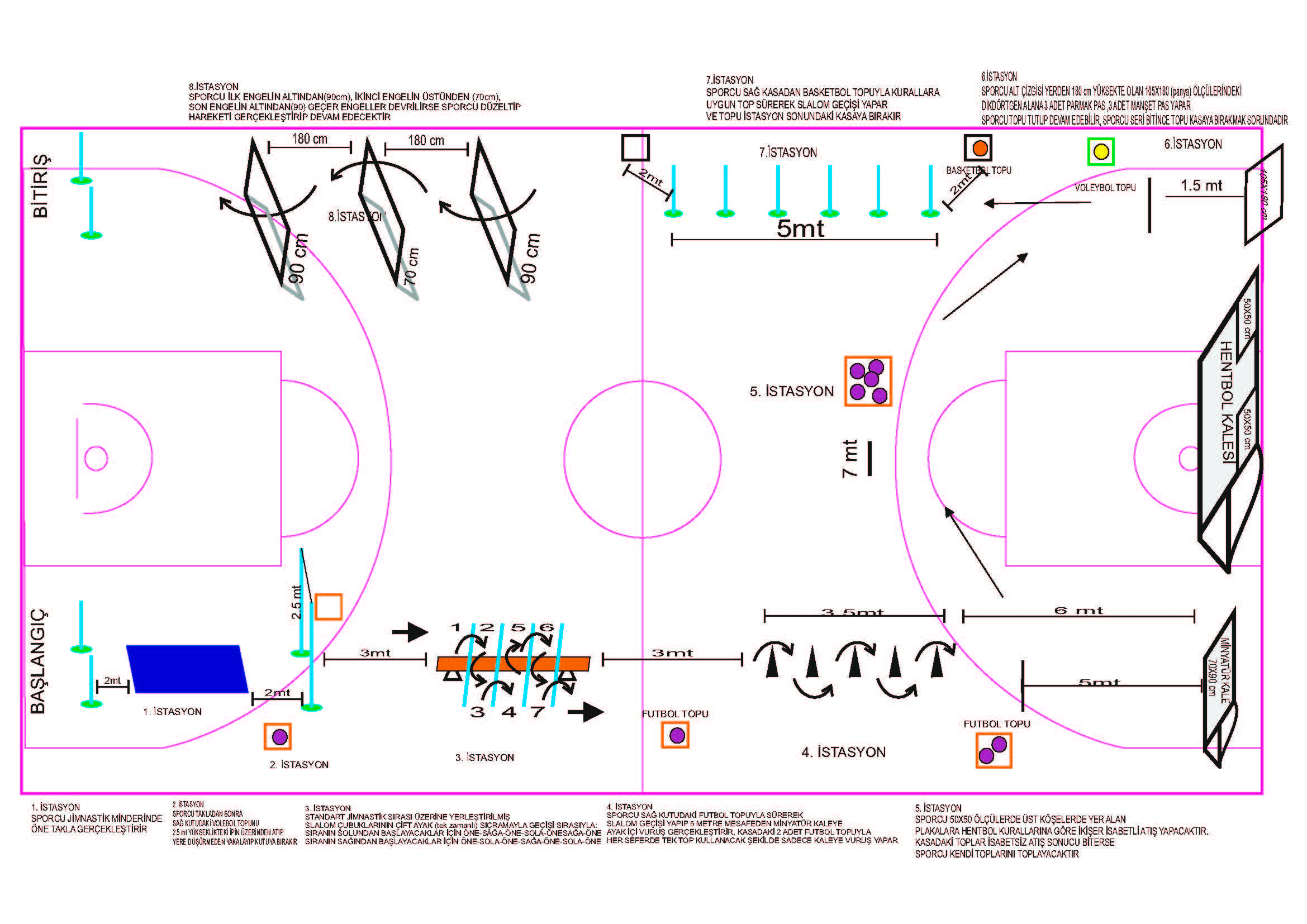 EK-19ÖRNEK KOORDİNASYON PARKURU-2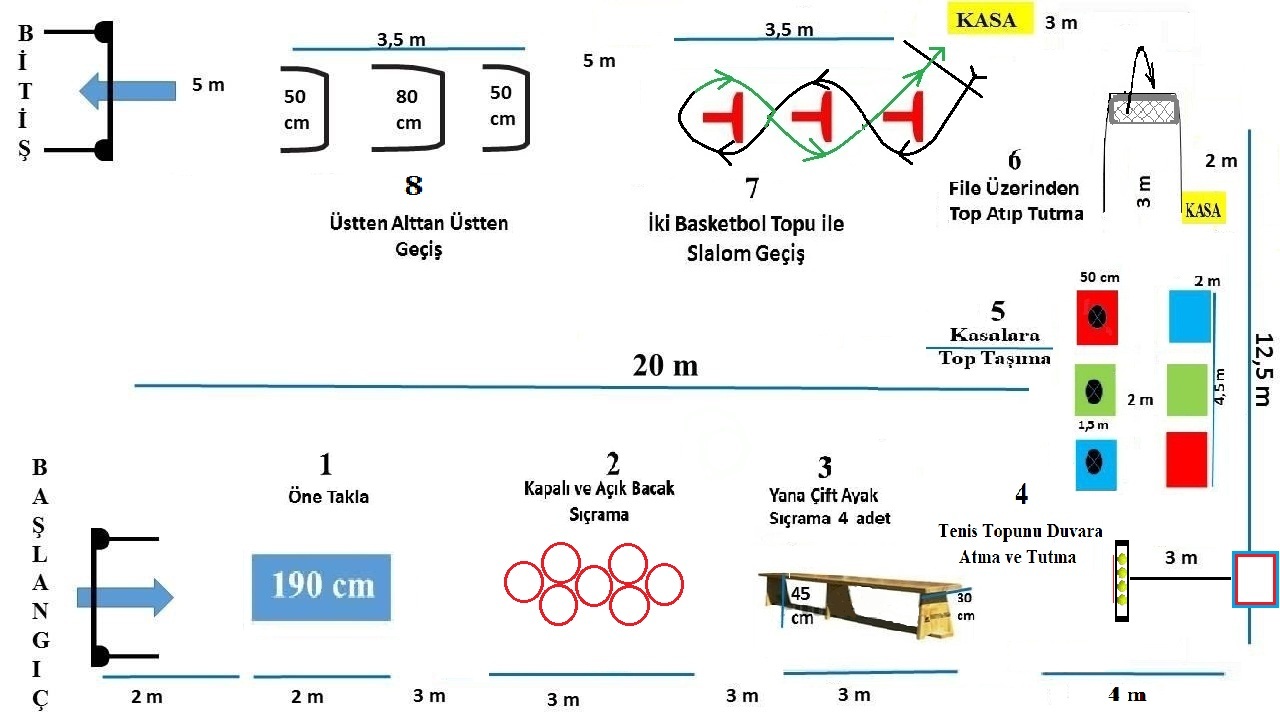 İLETİŞİM BİLGİLERİMEB İletişim Merkezi “MEBİM 444 0 632”Meslekî ve Teknik Eğitim Genel Müdürlüğüne Bağlı Okul MüdürlükleriMeslekî  ve Teknik Eğitim Genel Müdürlüğü (Öğrenci İşleri ve Sosyal Etkinlikler Daire Başkanlığı)Tel	: (0312) 413 13 04		: (0312) 413 12 43-44 Faks	: (0312) 425 19 67Din Öğretimi Genel Müdürlüğü (Öğrenci İşleri ve Sosyal Etkinlikler Daire Başkanlığı)Tel	: (0312) 413 35 32                : (0312) 413 25 89Faks	: (0312) 223 85 76İnternet Adresleri	: http://mtegm.meb.gov.tr                                      :https://dogm.meb.gov.tr/: https://e­okul.meb.gov.tre-Posta		: mte_ogrenciisleri@meb.gov.trTANIMLAR VE KISALTMALARTANIMLAR VE KISALTMALARAdayYetenek Sınavına girecek öğrenciÇalışma TakvimiYetenek Sınavıyla öğrenci alınan okullara başvuru, sınav, yerleştirme ve sonuçların ilanı ile ilgili süreçlerin ve tarihlerin yer aldığı tabloÇÖZGERÇocuklar İçin Özel Gereksinim RaporuEk YerleştirmeYetenek Sınavı puanı bulunan adayların tekrar Yetenek Sınavı yapılmadan boş kalan kontenjanlara tercihleri doğrultusunda merkezi olarak yerleştirilmesie-Okul SistemiEğitim, öğretim ve yönetimle ilgili iş ve işlemlerin elektronik ortamda yürütüldüğü ve bilgilerin muhafaza edildiği sistemiKomisyonYetenek Sınavının uygulanması ve adayların değerlendirilmesi amacıyla okul müdürünün başkanlığında sınav yapılan okullarda kurulan komisyonuMerkezi YerleştirmeYetenek Sınavı sonucunda başarılı olanların ilgili okullara Bakanlıkça yerleştirilmesiOBPOrtaokul 5, 6, 7 ve 8 inci sınıflarının Yıl Sonu Başarı Puanları aritmetik ortalamasıYetenek SınavıGüzel sanatlar liseleri ve spor liseleri ile mûsikî, hafızlık, geleneksel ve çağdaş görsel sanatlar ve spor projesi/programı uygulayan Anadolu imam hatip liselerinin 9 uncu sınıflarına öğrenci almak için yapılan sınavıYetenek Sınavı PuanıYetenek Sınavından alınan puanıYönetmelikMillî Eğitim Bakanlığı Ortaöğretim Kurumları YönetmeliğiYPOBP’nin %30’u ile Yetenek Sınavı Puanının %70’inin alınarak toplanmasıyla elde edilen puanıSIRAe-OKUL SİSTEMİNDE YAPILACAK İŞLEMLERe-OKUL SİSTEMİNDE YAPILACAK İŞLEMLERTARİH1Kontenjan giriş işlemlerinin tamamlanması Kontenjan giriş işlemlerinin tamamlanması 13 Haziran 20212Yetenek Sınavı ile öğrenci alan okulların ilan edilmesiYetenek Sınavı ile öğrenci alan okulların ilan edilmesi14 Haziran 20213Yetenek Sınavı başvurularının yapılmasıYetenek Sınavı başvurularının yapılması14-30 Haziran 20214Adayların Yetenek Sınavı giriş tarihlerininduyurulmasıAdayların Yetenek Sınavı giriş tarihlerininduyurulması01 Temmuz 20215Yetenek Sınavlarının yapılması ve sonuçların sisteme girilmesiYetenek Sınavlarının yapılması ve sonuçların sisteme girilmesi05-14 Temmuz 20216Merkezi yerleştirme sonuçlarınınduyurulmasıMerkezi yerleştirme sonuçlarınınduyurulması26 Temmuz 20217Kazanan adayların kayıtlarının yapılmasıKazanan adayların kayıtlarının yapılması26 Temmuz – 06 Ağustos 20218EK YERLEŞTİTMEBoş kontenjanların ilan edilmesi09 Ağustos 20219EK YERLEŞTİTMEBoş kontenjanlar için tercihlerin alınması09-11 Ağustos 202110EK YERLEŞTİTMEBoş kontenjanlara yerleştirme sonuçlarının ilanı12 Ağustos 202111EK YERLEŞTİTMEBoş kontenjanlara kayıt hakkı kazananların kayıtlarının yapılması12-20 Ağustos 2021□Engelli Sağlık Kurulu Raporu ya da Çocuklar İçin Özel Gereksinim Raporu (ÇÖZGER)' na sahibim.□Uluslararası yarışmalarda ilk üçe girdiğime dair belgem var (OKY 23/4-a).□Millî sporcu unvanım var/Türkiye olimpik hazırlık merkezleri veya sporcu eğitim merkezine kayıtlı sporcuyum (OKY 23/4-b).□6458 Sayılı Yabancılar ve Uluslararası Koruma Kanunu’na tabiyim.ÖĞRENCİ BİLGİLERİÖĞRENCİ BİLGİLERİÖĞRENCİ BİLGİLERİÖĞRENCİ BİLGİLERİÖĞRENCİ BİLGİLERİÖĞRENCİ BİLGİLERİÖĞRENCİ BİLGİLERİT.C. Kimlik NoT.C. Kimlik NoSınıfı ve ŞubesiSınıfı ve Şubesi Adı Soyadı  Adı Soyadı Okul NoOkul NoYERLEŞTİRİLMEK İSTEDİĞİM OKULLARYERLEŞTİRİLMEK İSTEDİĞİM OKULLARYERLEŞTİRİLMEK İSTEDİĞİM OKULLARYERLEŞTİRİLMEK İSTEDİĞİM OKULLARYERLEŞTİRİLMEK İSTEDİĞİM OKULLARYERLEŞTİRİLMEK İSTEDİĞİM OKULLARYERLEŞTİRİLMEK İSTEDİĞİM OKULLARSIRAİLİLİLÇEİLÇEOKUL ADIOKUL ADI1.2.3.4.5.Açıklamalar:Kayıtlar yapıldıktan sonra kesin kaydını yaptırmayan, kayıt yaptırdığı halde vazgeçerek iptal ettiren, e-Okul Sistemine kaydı işlenmeyen, yeterli başvuru olmamasından dolayı kontenjanı dolmayan okullarda boş kalan kontenjanlar için Çalışma Takviminde bildirilen tarihlerde Ek Yerleştirme yapılacaktır. Ek yerleştirme için Yetenek Sınavına girerek 50 (elli) ve üzerinde puan almış adaylar başvuru yapacak olup en fazla 5 (beş) okul tercihinde bulunabileceklerdir.Yetenek Sınavı sonucunda bir okula kayıt yaptıran adaylar Ek Yerleştirme için başvuru yapamayacaktır.Aday, Yetenek Sınavına girdiği programa uygun okulları tercih edebilecektir. AdayınAdı SoyadıİmzaVelininAdı SoyadıİmzaMüdür YardımcısıAdı SoyadıİmzaT.C. Kimlik No:………………………………………………………………………….Adı ve Soyadı:………………………………………………………………………….Baba Adı:………………………………………………………………………….Cinsiyeti:………………………………………………………………………….Başvuru Okulu:………………………………………………………………………….Başvuru Alanı:………………………………………………………………………….Sınav Tarihi:………………………………………………………………………….Sınav Yeri:………………………………………………………………………….Sınav Saati:………………………………………………………………………….YETENEK SINAV PUANININ BELİRLEYİCİLERİYETENEK SINAV PUANININ BELİRLEYİCİLERİYETENEK SINAV PUANIYERLEŞTİRME PUANININ BELİRLEYİCİLERİYERLEŞTİRME PUANININ BELİRLEYİCİLERİYERLEŞTİRME PUANI1-Desen ( % 40)2-İmgesel ( % 60)Yetenek Sınav puanının% 70’iOrtaokul başarı puanının % 30’ua-Kompozisyon (30 Puan)a-Kompozisyon     (30 Puan)Yetenek Sınav puanının% 70’iOrtaokul başarı puanının % 30’ub-Oran-Orantı (20 Puan)b-Anlatım (Kurgulama) (20 Puan)Yetenek Sınav puanının% 70’iOrtaokul başarı puanının % 30’uc-Hareket (20 Puan)c-Oran-orantı (20puan) Yetenek Sınav puanının% 70’iOrtaokul başarı puanının % 30’ud-Çizgi karakteri (10 Puan)d-Perspektif (10)Yetenek Sınav puanının% 70’iOrtaokul başarı puanının % 30’ue-Işık,gölge (Koyu-Orta-Açık değerler) (20 Puan)e-Işık, gölge (10 puan)Yetenek Sınav puanının% 70’iOrtaokul başarı puanının % 30’ue-Işık,gölge (Koyu-Orta-Açık değerler) (20 Puan)f- Çizgi karakteri (10 puan)Yetenek Sınav puanının% 70’iOrtaokul başarı puanının % 30’uEK-4GÜZEL SANATLAR LİSESİ MÜZİK BÖLÜMÜ SINAV DEĞERLENDİRME ÖLÇÜTLERİ ÇİZELGESİEK-4GÜZEL SANATLAR LİSESİ MÜZİK BÖLÜMÜ SINAV DEĞERLENDİRME ÖLÇÜTLERİ ÇİZELGESİEK-4GÜZEL SANATLAR LİSESİ MÜZİK BÖLÜMÜ SINAV DEĞERLENDİRME ÖLÇÜTLERİ ÇİZELGESİEK-4GÜZEL SANATLAR LİSESİ MÜZİK BÖLÜMÜ SINAV DEĞERLENDİRME ÖLÇÜTLERİ ÇİZELGESİEK-4GÜZEL SANATLAR LİSESİ MÜZİK BÖLÜMÜ SINAV DEĞERLENDİRME ÖLÇÜTLERİ ÇİZELGESİEK-4GÜZEL SANATLAR LİSESİ MÜZİK BÖLÜMÜ SINAV DEĞERLENDİRME ÖLÇÜTLERİ ÇİZELGESİEK-4GÜZEL SANATLAR LİSESİ MÜZİK BÖLÜMÜ SINAV DEĞERLENDİRME ÖLÇÜTLERİ ÇİZELGESİEK-4GÜZEL SANATLAR LİSESİ MÜZİK BÖLÜMÜ SINAV DEĞERLENDİRME ÖLÇÜTLERİ ÇİZELGESİEK-4GÜZEL SANATLAR LİSESİ MÜZİK BÖLÜMÜ SINAV DEĞERLENDİRME ÖLÇÜTLERİ ÇİZELGESİEK-4GÜZEL SANATLAR LİSESİ MÜZİK BÖLÜMÜ SINAV DEĞERLENDİRME ÖLÇÜTLERİ ÇİZELGESİEK-4GÜZEL SANATLAR LİSESİ MÜZİK BÖLÜMÜ SINAV DEĞERLENDİRME ÖLÇÜTLERİ ÇİZELGESİYETENEK SINAV PUANININ BELİRLEYİCİLERİYETENEK SINAV PUANININ BELİRLEYİCİLERİYETENEK SINAV PUANIYETENEK SINAV PUANIYERLEŞTİRME PUANININ BELİRLEYİCİLERİYERLEŞTİRME PUANININ BELİRLEYİCİLERİYERLEŞTİRME PUANININ BELİRLEYİCİLERİYERLEŞTİRME PUANININ BELİRLEYİCİLERİYERLEŞTİRME PUANIYERLEŞTİRME PUANIYERLEŞTİRME PUANI1-Müziksel İşitme 26 PuanYetenek Sınav puanının% 70’iYetenek Sınav puanının% 70’iOrtaokul başarı puanının% 30’uOrtaokul başarı puanının% 30’ua-Tek Ses3Yetenek Sınav puanının% 70’iYetenek Sınav puanının% 70’iOrtaokul başarı puanının% 30’uOrtaokul başarı puanının% 30’ub-İki Ses6Yetenek Sınav puanının% 70’iYetenek Sınav puanının% 70’iOrtaokul başarı puanının% 30’uOrtaokul başarı puanının% 30’uc-Üç Ses9Yetenek Sınav puanının% 70’iYetenek Sınav puanının% 70’iOrtaokul başarı puanının% 30’uOrtaokul başarı puanının% 30’uç-Dört Ses8Yetenek Sınav puanının% 70’iYetenek Sınav puanının% 70’iOrtaokul başarı puanının% 30’uOrtaokul başarı puanının% 30’u2-Ritimsel Bellek32 PuanYetenek Sınav puanının% 70’iYetenek Sınav puanının% 70’iOrtaokul başarı puanının% 30’uOrtaokul başarı puanının% 30’ua-Ritim Tekrarı (2/4 Tonal)16Yetenek Sınav puanının% 70’iYetenek Sınav puanının% 70’iOrtaokul başarı puanının% 30’uOrtaokul başarı puanının% 30’ub-Ritim Tekrarı (5/8 Modal)16Yetenek Sınav puanının% 70’iYetenek Sınav puanının% 70’iOrtaokul başarı puanının% 30’uOrtaokul başarı puanının% 30’u3- Ezgisel Bellek32 PuanYetenek Sınav puanının% 70’iYetenek Sınav puanının% 70’iOrtaokul başarı puanının% 30’uOrtaokul başarı puanının% 30’ua-Ezgi Tekrarı (2/4 Tonal)16Yetenek Sınav puanının% 70’iYetenek Sınav puanının% 70’iOrtaokul başarı puanının% 30’uOrtaokul başarı puanının% 30’ub-Ezgi Tekrarı(4/4Tonal)16Yetenek Sınav puanının% 70’iYetenek Sınav puanının% 70’iOrtaokul başarı puanının% 30’uOrtaokul başarı puanının% 30’u4-Müziksel Çalma ve Söyleme10 PuanYetenek Sınav puanının% 70’iYetenek Sınav puanının% 70’iOrtaokul başarı puanının% 30’uOrtaokul başarı puanının% 30’ua-Müziksel Söyleme5Yetenek Sınav puanının% 70’iYetenek Sınav puanının% 70’iOrtaokul başarı puanının% 30’uOrtaokul başarı puanının% 30’ub-Müziksel Çalma5Yetenek Sınav puanının% 70’iYetenek Sınav puanının% 70’iOrtaokul başarı puanının% 30’uOrtaokul başarı puanının% 30’uYETENEK SINAV PUANININ BELİRLEYİCİLERİYETENEK SINAV PUANININ BELİRLEYİCİLERİYETENEK SINAV PUANIYERLEŞTİRME PUANININ BELİRLEYİCİLERİYERLEŞTİRME PUANININ BELİRLEYİCİLERİYERLEŞTİRME PUANI1-Desen ( % 70)2-İmgesel ( % 30)Yetenek Sınav puanının% 70’iOrtaokul başarı puanının % 30’ua-Düzgünlük (14 Puan)a-Kompozisyon (15 Puan)Yetenek Sınav puanının% 70’iOrtaokul başarı puanının % 30’ub-Açısal Denge (14 Puan)b-Kurgu (15 Puan)Yetenek Sınav puanının% 70’iOrtaokul başarı puanının % 30’uc-Çizgi Kalitesi (14 Puan)Yetenek Sınav puanının% 70’iOrtaokul başarı puanının % 30’uç-Benzetme ve Taklit                                                                               Edebilme (14 Puan)Yetenek Sınav puanının% 70’iOrtaokul başarı puanının % 30’ud-Bütünlük ve Çizgiler Arası Orantı (14 Puan)Yetenek Sınav puanının% 70’iOrtaokul başarı puanının % 30’uMUSİKİ PROJESİ/PROGRAMI UYGULAYAN ANADOLU İMAM HATİP LİSESİ SINAV DEĞERLENDİRME ÖLÇÜTLERİ ÇİZELGESİMUSİKİ PROJESİ/PROGRAMI UYGULAYAN ANADOLU İMAM HATİP LİSESİ SINAV DEĞERLENDİRME ÖLÇÜTLERİ ÇİZELGESİMUSİKİ PROJESİ/PROGRAMI UYGULAYAN ANADOLU İMAM HATİP LİSESİ SINAV DEĞERLENDİRME ÖLÇÜTLERİ ÇİZELGESİMUSİKİ PROJESİ/PROGRAMI UYGULAYAN ANADOLU İMAM HATİP LİSESİ SINAV DEĞERLENDİRME ÖLÇÜTLERİ ÇİZELGESİMUSİKİ PROJESİ/PROGRAMI UYGULAYAN ANADOLU İMAM HATİP LİSESİ SINAV DEĞERLENDİRME ÖLÇÜTLERİ ÇİZELGESİMUSİKİ PROJESİ/PROGRAMI UYGULAYAN ANADOLU İMAM HATİP LİSESİ SINAV DEĞERLENDİRME ÖLÇÜTLERİ ÇİZELGESİYETENEK SINAV PUANININ BELİRLEYİCİLERİYETENEK SINAV PUANININ BELİRLEYİCİLERİYETENEK SINAV PUANIYERLEŞTİRME PUANININ BELİRLEYİCİLERİYERLEŞTİRME PUANININ BELİRLEYİCİLERİYERLEŞTİRME PUANI1-Müziksel İşitme 26 PuanYetenek Sınav puanının% 70’iOrtaokul başarı puanının % 30’ua-Tek Ses13Yetenek Sınav puanının% 70’iOrtaokul başarı puanının % 30’ub-İki Ses13Yetenek Sınav puanının% 70’iOrtaokul başarı puanının % 30’u2-Ritimsel Bellek32 PuanYetenek Sınav puanının% 70’iOrtaokul başarı puanının % 30’ua-Usul Tekrarı (5/8)16Yetenek Sınav puanının% 70’iOrtaokul başarı puanının % 30’ub-Usul Tekrarı (10/8)16Yetenek Sınav puanının% 70’iOrtaokul başarı puanının % 30’u3- Ezgisel Bellek32 PuanYetenek Sınav puanının% 70’iOrtaokul başarı puanının % 30’ua-Ezgi Tekrarı16Yetenek Sınav puanının% 70’iOrtaokul başarı puanının % 30’ub-Ezgi Tamamlama16Yetenek Sınav puanının% 70’iOrtaokul başarı puanının % 30’u4-Müziksel Çalma ve Söyleme10 PuanYetenek Sınav puanının% 70’iOrtaokul başarı puanının % 30’ua-Müziksel Söyleme5Yetenek Sınav puanının% 70’iOrtaokul başarı puanının % 30’ub-Müziksel Çalma5Yetenek Sınav puanının% 70’iOrtaokul başarı puanının % 30’uSPOR LİSESİ SINAV DEĞERLENDİRME ÖLÇÜTLERİ ÇİZELGESİSPOR LİSESİ SINAV DEĞERLENDİRME ÖLÇÜTLERİ ÇİZELGESİSPOR LİSESİ SINAV DEĞERLENDİRME ÖLÇÜTLERİ ÇİZELGESİSPOR LİSESİ SINAV DEĞERLENDİRME ÖLÇÜTLERİ ÇİZELGESİSPOR LİSESİ SINAV DEĞERLENDİRME ÖLÇÜTLERİ ÇİZELGESİSPOR LİSESİ SINAV DEĞERLENDİRME ÖLÇÜTLERİ ÇİZELGESİEK-7YETENEK SINAVININ BELİRLEYİCİLERİYETENEK SINAVININ BELİRLEYİCİLERİYETENEK SINAVININ BELİRLEYİCİLERİYETENEK SINAVININ BELİRLEYİCİLERİYETENEK SINAV PUANIYERLEŞTİRME PUANININ BELİRLEYİCİLERİYERLEŞTİRME PUANININ BELİRLEYİCİLERİYERLEŞTİRME PUANI1-Fiziksel uygunluk1-Fiziksel uygunlukYapılacak olan testler70 PuanYetenek Sınav puanının% 70’iOrtaokul başarı puanın% 30’u a- Esneklika- EsneklikUzan-eriş testi yatay veya dikey biçimde 10Yetenek Sınav puanının% 70’iOrtaokul başarı puanın% 30’u b- Dayanıklılıkb- Dayanıklılık20 m. mekik testi veya 800 m. kız, 1200 m. erkek koşu testi15Yetenek Sınav puanının% 70’iOrtaokul başarı puanın% 30’u c-Koordinasyonc-KoordinasyonFarklı motor özelliklerini test eden istasyonlardan oluşur45Yetenek Sınav puanının% 70’iOrtaokul başarı puanın% 30’u ç-Çabukluk ve Hızç-Çabukluk ve Hız20, 30 veya 60 m sürat testi15Yetenek Sınav puanının% 70’iOrtaokul başarı puanın% 30’u d-Kuvvetd-KuvvetDurarak dikey sıçrama veya durarak uzun atlama testi10Yetenek Sınav puanının% 70’iOrtaokul başarı puanın% 30’u 2-Ritim2-Ritim15 PuanYetenek Sınav puanının% 70’iOrtaokul başarı puanın% 30’u 3-Sporcu Geçmişi3-Sporcu Geçmişi  15 PuanYetenek Sınav puanının% 70’iOrtaokul başarı puanın% 30’u a-Takım Sporlarıa-Takım SporlarıMillî sporcu 
Türkiye şampiyonası 1-4.15 PuanYetenek Sınav puanının% 70’iOrtaokul başarı puanın% 30’u a-Takım Sporlarıa-Takım SporlarıTürkiye şampiyonası 1.Türkiye şampiyonası 2.Türkiye şampiyonası 3.Türkiye şampiyonası 4.13 Puan12 Puan11 Puan10 PuanYetenek Sınav puanının% 70’iOrtaokul başarı puanın% 30’u a-Takım Sporlarıa-Takım SporlarıTürkiye şampiyonası 5-8.  9 PuanYetenek Sınav puanının% 70’iOrtaokul başarı puanın% 30’u a-Takım Sporlarıa-Takım Sporları*Grup 1.    7 PuanYetenek Sınav puanının% 70’iOrtaokul başarı puanın% 30’u a-Takım Sporlarıa-Takım Sporlarıİl 1.    İl 2.    İl 3.      İl 4.       5 Puan4 Puan3 Puan2 PuanYetenek Sınav puanının% 70’iOrtaokul başarı puanın% 30’u b- Bireysel Sporlarb- Bireysel SporlarMillî sporcu 
Türkiye şampiyonası 1-4.15 PuanYetenek Sınav puanının% 70’iOrtaokul başarı puanın% 30’u b- Bireysel Sporlarb- Bireysel SporlarTürkiye şampiyonası 1.Türkiye şampiyonası 2.Türkiye şampiyonası 3.Türkiye şampiyonası 4.13 Puan12 Puan11 Puan10 PuanYetenek Sınav puanının% 70’iOrtaokul başarı puanın% 30’u b- Bireysel Sporlarb- Bireysel SporlarTürkiye şampiyonası 5-10.   9 PuanYetenek Sınav puanının% 70’iOrtaokul başarı puanın% 30’u b- Bireysel Sporlarb- Bireysel Sporlar*Grup 1.    7 PuanYetenek Sınav puanının% 70’iOrtaokul başarı puanın% 30’u b- Bireysel Sporlarb- Bireysel Sporlarİl 1.     İl 2.     İl 3.      İl 4.       5 Puan4 Puan3 Puan2 PuanYetenek Sınav puanının% 70’iOrtaokul başarı puanın% 30’u AÇIKLAMALAR :Fiziksel uygunluk testlerinden koordinasyon testi bütün sınavlarda uygulanmak zorundadır. Bu testle birlikte toplam üç testin uygulanması gerekmektedir. Komisyon bu testlerden hem dayanıklılık-çabukluk ve hız testlerinden birisini hem de esneklik ve kuvvet testlerinden birisini seçmek zorundadır ( Tematik Spor Liseleri Branşlarına göre Koordinasyon Parkurunu Düzenleyebilirler). Sporcu özgeçmişi değerlendirilirken birden fazla kategoride derecesi bulunan adayların en yüksek puanı aldığı kategori değerlendirilecektir. Sporcu özgeçmişinde adaylar durumlarını İlgili Federasyonlardan veya Gençlik ve Spor İl/İlçe Müdürlüklerinden belgelendirmesi gerekmektedir ( Tematik Spor Liselerinde ise kendi alanlarındaki sporcu özgeçmişi belgeleri değerlendirilecektir).*   Grup maçlarında, grup birincisi olanlara veya bir üst tura gitmeye hak kazananlara grup puanı olarak 7 puan verilecektir.AÇIKLAMALAR :Fiziksel uygunluk testlerinden koordinasyon testi bütün sınavlarda uygulanmak zorundadır. Bu testle birlikte toplam üç testin uygulanması gerekmektedir. Komisyon bu testlerden hem dayanıklılık-çabukluk ve hız testlerinden birisini hem de esneklik ve kuvvet testlerinden birisini seçmek zorundadır ( Tematik Spor Liseleri Branşlarına göre Koordinasyon Parkurunu Düzenleyebilirler). Sporcu özgeçmişi değerlendirilirken birden fazla kategoride derecesi bulunan adayların en yüksek puanı aldığı kategori değerlendirilecektir. Sporcu özgeçmişinde adaylar durumlarını İlgili Federasyonlardan veya Gençlik ve Spor İl/İlçe Müdürlüklerinden belgelendirmesi gerekmektedir ( Tematik Spor Liselerinde ise kendi alanlarındaki sporcu özgeçmişi belgeleri değerlendirilecektir).*   Grup maçlarında, grup birincisi olanlara veya bir üst tura gitmeye hak kazananlara grup puanı olarak 7 puan verilecektir.AÇIKLAMALAR :Fiziksel uygunluk testlerinden koordinasyon testi bütün sınavlarda uygulanmak zorundadır. Bu testle birlikte toplam üç testin uygulanması gerekmektedir. Komisyon bu testlerden hem dayanıklılık-çabukluk ve hız testlerinden birisini hem de esneklik ve kuvvet testlerinden birisini seçmek zorundadır ( Tematik Spor Liseleri Branşlarına göre Koordinasyon Parkurunu Düzenleyebilirler). Sporcu özgeçmişi değerlendirilirken birden fazla kategoride derecesi bulunan adayların en yüksek puanı aldığı kategori değerlendirilecektir. Sporcu özgeçmişinde adaylar durumlarını İlgili Federasyonlardan veya Gençlik ve Spor İl/İlçe Müdürlüklerinden belgelendirmesi gerekmektedir ( Tematik Spor Liselerinde ise kendi alanlarındaki sporcu özgeçmişi belgeleri değerlendirilecektir).*   Grup maçlarında, grup birincisi olanlara veya bir üst tura gitmeye hak kazananlara grup puanı olarak 7 puan verilecektir.AÇIKLAMALAR :Fiziksel uygunluk testlerinden koordinasyon testi bütün sınavlarda uygulanmak zorundadır. Bu testle birlikte toplam üç testin uygulanması gerekmektedir. Komisyon bu testlerden hem dayanıklılık-çabukluk ve hız testlerinden birisini hem de esneklik ve kuvvet testlerinden birisini seçmek zorundadır ( Tematik Spor Liseleri Branşlarına göre Koordinasyon Parkurunu Düzenleyebilirler). Sporcu özgeçmişi değerlendirilirken birden fazla kategoride derecesi bulunan adayların en yüksek puanı aldığı kategori değerlendirilecektir. Sporcu özgeçmişinde adaylar durumlarını İlgili Federasyonlardan veya Gençlik ve Spor İl/İlçe Müdürlüklerinden belgelendirmesi gerekmektedir ( Tematik Spor Liselerinde ise kendi alanlarındaki sporcu özgeçmişi belgeleri değerlendirilecektir).*   Grup maçlarında, grup birincisi olanlara veya bir üst tura gitmeye hak kazananlara grup puanı olarak 7 puan verilecektir.AÇIKLAMALAR :Fiziksel uygunluk testlerinden koordinasyon testi bütün sınavlarda uygulanmak zorundadır. Bu testle birlikte toplam üç testin uygulanması gerekmektedir. Komisyon bu testlerden hem dayanıklılık-çabukluk ve hız testlerinden birisini hem de esneklik ve kuvvet testlerinden birisini seçmek zorundadır ( Tematik Spor Liseleri Branşlarına göre Koordinasyon Parkurunu Düzenleyebilirler). Sporcu özgeçmişi değerlendirilirken birden fazla kategoride derecesi bulunan adayların en yüksek puanı aldığı kategori değerlendirilecektir. Sporcu özgeçmişinde adaylar durumlarını İlgili Federasyonlardan veya Gençlik ve Spor İl/İlçe Müdürlüklerinden belgelendirmesi gerekmektedir ( Tematik Spor Liselerinde ise kendi alanlarındaki sporcu özgeçmişi belgeleri değerlendirilecektir).*   Grup maçlarında, grup birincisi olanlara veya bir üst tura gitmeye hak kazananlara grup puanı olarak 7 puan verilecektir.AÇIKLAMALAR :Fiziksel uygunluk testlerinden koordinasyon testi bütün sınavlarda uygulanmak zorundadır. Bu testle birlikte toplam üç testin uygulanması gerekmektedir. Komisyon bu testlerden hem dayanıklılık-çabukluk ve hız testlerinden birisini hem de esneklik ve kuvvet testlerinden birisini seçmek zorundadır ( Tematik Spor Liseleri Branşlarına göre Koordinasyon Parkurunu Düzenleyebilirler). Sporcu özgeçmişi değerlendirilirken birden fazla kategoride derecesi bulunan adayların en yüksek puanı aldığı kategori değerlendirilecektir. Sporcu özgeçmişinde adaylar durumlarını İlgili Federasyonlardan veya Gençlik ve Spor İl/İlçe Müdürlüklerinden belgelendirmesi gerekmektedir ( Tematik Spor Liselerinde ise kendi alanlarındaki sporcu özgeçmişi belgeleri değerlendirilecektir).*   Grup maçlarında, grup birincisi olanlara veya bir üst tura gitmeye hak kazananlara grup puanı olarak 7 puan verilecektir.AÇIKLAMALAR :Fiziksel uygunluk testlerinden koordinasyon testi bütün sınavlarda uygulanmak zorundadır. Bu testle birlikte toplam üç testin uygulanması gerekmektedir. Komisyon bu testlerden hem dayanıklılık-çabukluk ve hız testlerinden birisini hem de esneklik ve kuvvet testlerinden birisini seçmek zorundadır ( Tematik Spor Liseleri Branşlarına göre Koordinasyon Parkurunu Düzenleyebilirler). Sporcu özgeçmişi değerlendirilirken birden fazla kategoride derecesi bulunan adayların en yüksek puanı aldığı kategori değerlendirilecektir. Sporcu özgeçmişinde adaylar durumlarını İlgili Federasyonlardan veya Gençlik ve Spor İl/İlçe Müdürlüklerinden belgelendirmesi gerekmektedir ( Tematik Spor Liselerinde ise kendi alanlarındaki sporcu özgeçmişi belgeleri değerlendirilecektir).*   Grup maçlarında, grup birincisi olanlara veya bir üst tura gitmeye hak kazananlara grup puanı olarak 7 puan verilecektir.AÇIKLAMALAR :Fiziksel uygunluk testlerinden koordinasyon testi bütün sınavlarda uygulanmak zorundadır. Bu testle birlikte toplam üç testin uygulanması gerekmektedir. Komisyon bu testlerden hem dayanıklılık-çabukluk ve hız testlerinden birisini hem de esneklik ve kuvvet testlerinden birisini seçmek zorundadır ( Tematik Spor Liseleri Branşlarına göre Koordinasyon Parkurunu Düzenleyebilirler). Sporcu özgeçmişi değerlendirilirken birden fazla kategoride derecesi bulunan adayların en yüksek puanı aldığı kategori değerlendirilecektir. Sporcu özgeçmişinde adaylar durumlarını İlgili Federasyonlardan veya Gençlik ve Spor İl/İlçe Müdürlüklerinden belgelendirmesi gerekmektedir ( Tematik Spor Liselerinde ise kendi alanlarındaki sporcu özgeçmişi belgeleri değerlendirilecektir).*   Grup maçlarında, grup birincisi olanlara veya bir üst tura gitmeye hak kazananlara grup puanı olarak 7 puan verilecektir.Sıra NumarasıAdayın Adı ve SoyadıAdayın T.C. Kimlik Numarası1-Desen (%40)1-Desen (%40)1-Desen (%40)1-Desen (%40)1-Desen (%40)2-İmgesel(%60)2-İmgesel(%60)2-İmgesel(%60)2-İmgesel(%60)2-İmgesel(%60)2-İmgesel(%60)Yetenek Sınavı Toplam PuanYetenek Sınavı Puanının %70’iOrtaöğretime Yerleştirme PuanıOrtaokul Başarı Puanının %30’u Yerleştirme PuanıAçıklamalar Sıra NumarasıAdayın Adı ve SoyadıAdayın T.C. Kimlik NumarasıKompozisyon (30 Puan)Oran-Orantı (20 Puan)Hareket (20 Puan)d- Çizgi karakteri (10 Puan)Işık, gölge (Koyu-Orta-Açık değerler)      (20 Puan)Kompozisyon (30 Puan)Anlatım (Kurgulama) (20 Puan)Oran-Orantı (20 Puan)Perspektif (10 Puan)Işık, gölge (10 Puan)Çizgi Karakteri (10 Puan)Yetenek Sınavı Toplam PuanYetenek Sınavı Puanının %70’iOrtaöğretime Yerleştirme PuanıOrtaokul Başarı Puanının %30’u Yerleştirme PuanıAçıklamalar 12Sıra NumarasıAdayın Adı ve SoyadıAdayın T.C. Kimlik Numarası1- Müziksel İşitmepuan)1- Müziksel İşitmepuan)1- Müziksel İşitmepuan)1- Müziksel İşitmepuan)2- Ritimsel Bellek(32 puan)2- Ritimsel Bellek(32 puan)3-  EzgiselBellek(32 puan)3-  EzgiselBellek(32 puan)4- Müziksel Çalma ve Söyleme(10 puan)4- Müziksel Çalma ve Söyleme(10 puan)Yetenek Sınavı Toplam PuanYetenek Sınavı Puanının %70’iOrtaokul başarı PuanıOrtaokul Başarı Puanının %30’uYerleştirme PuanıAçıklamalarSıra NumarasıAdayın Adı ve SoyadıAdayın T.C. Kimlik Numarası3x13x23x32x416Puan16Puan16Puan16Puan5Puan5PuanYetenek Sınavı Toplam PuanYetenek Sınavı Puanının %70’iOrtaokul başarı PuanıOrtaokul Başarı Puanının %30’uYerleştirme PuanıAçıklamalarSıra NumarasıAdayın Adı ve SoyadıAdayın T.C. Kimlik NumarasıTek sesİki sesÜç sesç- Dört sesa-Ritim Tekrarı(2/4 tonal)b-Ritim Tekrarı(5/8 modal)a-Ezgi Tekrarı(2/4 tonal)b-Ezgi Tekrarı(4/4 tonal)a- Müziksel Çalmab- Müziksel SöylemeYetenek Sınavı Toplam PuanYetenek Sınavı Puanının %70’iOrtaokul başarı PuanıOrtaokul Başarı Puanının %30’uYerleştirme PuanıAçıklamalar12Sıra NumarasıAdayın Adı ve SoyadıAdayın T.C. Kimlik Numarası1-Desen (%70)1-Desen (%70)1-Desen (%70)1-Desen (%70)1-Desen (%70)2-İmgesel (%30)2-İmgesel (%30)Yetenek Sınavı Toplam PuanYetenek Sınavı Puanının %70’iOrtaokul başarı PuanıOrtaokul Başarı Puanının %30’u Yerleştirme PuanıAçıklamalar Sıra NumarasıAdayın Adı ve SoyadıAdayın T.C. Kimlik Numarası14 Puan14 Puan14 Puan14 Puan14 Puan15 Puan15 PuanYetenek Sınavı Toplam PuanYetenek Sınavı Puanının %70’iOrtaokul başarı PuanıOrtaokul Başarı Puanının %30’u Yerleştirme PuanıAçıklamalar Sıra NumarasıAdayın Adı ve SoyadıAdayın T.C. Kimlik Numarasıa-Düzgünlükb-Açısal Dengec-Çizgi Kalitesiç- Benzetme ve Taklit Edebilmed-Bütünlük ve Çizgiler Arası OrantıKompozisyonKurguYetenek Sınavı Toplam PuanYetenek Sınavı Puanının %70’iOrtaokul başarı PuanıOrtaokul Başarı Puanının %30’u Yerleştirme PuanıAçıklamalar 12Sıra NumarasıAdayın Adı ve SoyadıAdayın T.C. Kimlik Numarası1- Müziksel İşitmePuan)1- Müziksel İşitmePuan)2- Ritimsel Bellek(32 Puan)2- Ritimsel Bellek(32 Puan)3-  EzgiselBellek(32 Puan)3-  EzgiselBellek(32 Puan)4- Müziksel Çalma ve Söyleme(10 Puan)4- Müziksel Çalma ve Söyleme(10 Puan)Yetenek Sınavı Toplam PuanYetenek Sınavı Puanının %70’iOrtaokul Başarı PuanıOrtaokul Başarı Puanının %30’uYerleştirme PuanıAçıklamalarSıra NumarasıAdayın Adı ve SoyadıAdayın T.C. Kimlik Numarası13 Puan13 Puan16 Puan16 Puan16 Puan16Puan5 Puan5 PuanYetenek Sınavı Toplam PuanYetenek Sınavı Puanının %70’iOrtaokul Başarı PuanıOrtaokul Başarı Puanının %30’uYerleştirme PuanıAçıklamalarSıra NumarasıAdayın Adı ve SoyadıAdayın T.C. Kimlik Numarasıa-Tek Sesb-İki Sesa-Usul Tekrarı(5/8)b-Usul Tekrarı(10/8)a-Ezgi Tekrarıb-Ezgi Tamamlamaa- Müziksel Çalmab- Müziksel SöylemeYetenek Sınavı Toplam PuanYetenek Sınavı Puanının %70’iOrtaokul Başarı PuanıOrtaokul Başarı Puanının %30’uYerleştirme PuanıAçıklamalar12Sıra NumarasıAdayın Adı ve SoyadıAdayın T.C. Kimlik Numarası1-Fiziksel uygunluk (70 Puan)1-Fiziksel uygunluk (70 Puan)1-Fiziksel uygunluk (70 Puan)1-Fiziksel uygunluk (70 Puan)1-Fiziksel uygunluk (70 Puan)2- Ritim (15 Puan)3- Sporcu Özgeçmişi (15 Puan)Yetenek Sınavı Toplam PuanYetenek Sınavı Toplam Puanın %70’iOrtaokul Başarı PuanıOrtaokul Başarı Puanının %30’uYerleştirme PuanıAçıklamalarSıra NumarasıAdayın Adı ve SoyadıAdayın T.C. Kimlik Numarası10Puan15 Puan45Puan15Puan10Puan2- Ritim (15 Puan)3- Sporcu Özgeçmişi (15 Puan)Yetenek Sınavı Toplam PuanYetenek Sınavı Toplam Puanın %70’iOrtaokul Başarı PuanıOrtaokul Başarı Puanının %30’uYerleştirme PuanıAçıklamalarSıra NumarasıAdayın Adı ve SoyadıAdayın T.C. Kimlik NumarasıEsneklikDayanıklılıkKoordinasyonç- Çabukluk ve hızKuvvet2- Ritim (15 Puan)3- Sporcu Özgeçmişi (15 Puan)Yetenek Sınavı Toplam PuanYetenek Sınavı Toplam Puanın %70’iOrtaokul Başarı PuanıOrtaokul Başarı Puanının %30’uYerleştirme PuanıAçıklamalar12SIRAİŞ VE İŞLEMYAPILDI1Kılavuzun tamamını okuyarak ilgilileri bilgilendirdim.□2Okulun internet sayfasında Yetenek Sınavı ve Kılavuzla ilgili bilgilendirme yaptım. □3Okulumun internet sayfasında “Aday Öğrenci” bölümü açarak Yetenek Sınavıyla ilgili tüm bilgileri yayımladım.□4Adayların bilgi alabilecekleri iletişim bilgilerini okulumun internet sayfasında ilan ettim.□5Yetenek Sınavının yapılacağı Koordinasyon Parkuru ve Puanlama bilgilerini okulumun internet sayfasında ilan ettim. Ayrıca kız ve erkek öğrenciler için uygulama videoları hazırladım.□6COVID-19 kapsamında gerekli önlemleri aldım.□7Gençlik ve Spor İl Müdürlükleri ile tesislerin ortak kullanımı için planlama yaptım□8Alınacak öğrenci kontenjanlarını kontrol ederek e-Okul Sisteminde güncelledim.□9Başvuru yapan adayların sınav tarihi, yeri ve saati bilgilerini her aday için ayrı ayrı belirleyerek e-Okul Sisteme girdim.□10Koordinasyon parkurlarında imkanlar dahilinde dijital fotoselli süreölçer, kronometre ve video kayıtlarının alınması sağlayacağım.□11Yetenek Sınavı komisyonlarını oluşturdum.□12Yetenek Sınavı için adayların başvuru sırasında beyan ettikleri belgelere sahip olup olmadıklarını kontrol ettim.□13Yetenek Sınavına gelen adaylara kesin kayıt için gerekli belgelerin listesini verdim.□14Yetenek Sınavı Puanlarını e-Okul Sistemine işledim.□15Kesin kayıt hakkı kazanan adayların kayıtlarını yaparak e-Okul Sistemine işledim.□16Ek Yerleştirme işleminden sonra boş kalan kontenjanlara Yönetmeliğin 39 uncu maddesine göre Yetenek Sınavı ile öğrenci aldım.□2021-2022 EĞİTİM-ÖĞRETİM YILI İÇİN YETENEK SINAVIYLA ÖĞRENCİ ALINACAK 
GÜZEL SANATLAR LİSELERİ2021-2022 EĞİTİM-ÖĞRETİM YILI İÇİN YETENEK SINAVIYLA ÖĞRENCİ ALINACAK 
GÜZEL SANATLAR LİSELERİ2021-2022 EĞİTİM-ÖĞRETİM YILI İÇİN YETENEK SINAVIYLA ÖĞRENCİ ALINACAK 
GÜZEL SANATLAR LİSELERİ2021-2022 EĞİTİM-ÖĞRETİM YILI İÇİN YETENEK SINAVIYLA ÖĞRENCİ ALINACAK 
GÜZEL SANATLAR LİSELERİ2021-2022 EĞİTİM-ÖĞRETİM YILI İÇİN YETENEK SINAVIYLA ÖĞRENCİ ALINACAK 
GÜZEL SANATLAR LİSELERİİLİİLÇEOKUL ADIBÖLÜMÜPANSİYON DURUMUADANAÇUKUROVAAdana Çukurova GSLMÜZİK ALANIVar (Kız/Erkek)ADANAÇUKUROVAAdana Çukurova GSLRESİM ALANIVar (Kız/Erkek)ADIYAMANMERKEZAdıyaman GSLMÜZİK ALANIVar (Kız/Erkek)ADIYAMANMERKEZAdıyaman GSLRESİM ALANIVar (Kız/Erkek)AFYONKARAHİSARMERKEZAfyonkarahisar GSLMÜZİK ALANIYokAFYONKARAHİSARMERKEZAfyonkarahisar GSLRESİM ALANIYokAĞRIMERKEZErol Parlak GSLMÜZİK ALANIVar (Kız/Erkek)AĞRIMERKEZErol Parlak GSLRESİM ALANIVar (Kız/Erkek)AKSARAYMERKEZAksaray GSLMÜZİK ALANIYokAKSARAYMERKEZAksaray GSLRESİM ALANIYokAMASYAMERKEZAmasya GSLMÜZİK ALANIVar (Kız/Erkek)AMASYAMERKEZAmasya GSLRESİM ALANIVar (Kız/Erkek)ANKARAMAMAKMimar Sinan GSLMÜZİK ALANIVar (Kız/Erkek)ANKARAMAMAKMimar Sinan GSLRESİM ALANIVar (Kız/Erkek)ANKARAMAMAKMimar Sinan GSLTÜRK HALK MÜZİĞİVar (Kız/Erkek)ANKARAÇANKAYAAnkara GSLMÜZİK ALANIVar (Kız/Erkek)ANKARAÇANKAYAAnkara GSLRESİM ALANIVar (Kız/Erkek)ANKARASİNCANItri GSLMÜZİK ALANIYokANKARASİNCANItri GSLRESİM ALANIYokANTALYAKEPEZAntalya Ticaret ve Sanayi Odası GSLMÜZİK ALANIVar (Kız)ANTALYAKEPEZAntalya Ticaret ve Sanayi Odası GSLRESİM ALANIVar (Kız)ANTALYAALANYATürkler GSLMÜZİK ALANIYokANTALYAALANYATürkler GSLRESİM ALANIYokAYDINEFELERAydın Yüksel Yalova GSLMÜZİK ALANIVar (Kız/Erkek)AYDINEFELERAydın Yüksel Yalova GSLRESİM ALANIVar (Kız/Erkek)BALIKESİRKARESİT.C. Ziraat Bankası GSLMÜZİK ALANIVar (Kız)BALIKESİRKARESİT.C. Ziraat Bankası GSLRESİM ALANIVar (Kız)BALIKESİRAYVALIKSebahat-Cihan Şişman GSLMÜZİK ALANIYokBALIKESİRAYVALIKSebahat-Cihan Şişman GSLRESİM ALANIYokBARTINMERKEZBartın GSLMÜZİK ALANIYokBARTINMERKEZBartın GSLRESİM ALANIYokBATMANMERKEZBatman TOBB GSLMÜZİK ALANIVar (Kız)BATMANMERKEZBatman TOBB GSLRESİM ALANIVar (Kız)BATMANMERKEZBatman TOBB GSLTÜRK HALK MÜZİĞİVar (Kız)BİNGÖLMERKEZBingöl GSLMÜZİK ALANIYokBİNGÖLMERKEZBingöl GSLRESİM ALANIYokBİTLİSMERKEZZiya Eren GSLMÜZİK ALANIYokBİTLİSMERKEZZiya Eren GSLRESİM ALANIYokBOLUMERKEZBolu GSLMÜZİK ALANIVar (Kız/Erkek)BOLUMERKEZBolu GSLRESİM ALANIVar (Kız/Erkek)BURDURMERKEZBurdur GSLMÜZİK ALANIVar (Erkek)BURDURMERKEZBurdur GSLRESİM ALANIVar (Erkek)BURSANİLÜFERBursa Zeki Müren GSLMÜZİK ALANIVar (Kız/Erkek)BURSANİLÜFERBursa Zeki Müren GSLRESİM ALANIVar (Kız/Erkek)BURSANİLÜFERBursa Zeki Müren GSLTÜRK SANAT MÜZİĞİVar (Kız/Erkek)ÇANAKKALEMERKEZAkçansa GSLMÜZİK ALANIYokÇANAKKALEMERKEZAkçansa GSLRESİM ALANIYokÇANKIRIMERKEZSelahattin İnal GSLMÜZİK ALANIVar (Kız/Erkek)ÇANKIRIMERKEZSelahattin İnal GSLRESİM ALANIVar (Kız/Erkek)ÇORUMMERKEZÇorum GSLMÜZİK ALANIYokÇORUMMERKEZÇorum GSLRESİM ALANIYokDENİZLİMERKEZEFENDİHakkı Dereköylü GSLMÜZİK ALANIYokDENİZLİMERKEZEFENDİHakkı Dereköylü GSLRESİM ALANIYokDİYARBAKIRYENİŞEHİRDiyarbakır GSLMÜZİK ALANIVar (Kız)DİYARBAKIRYENİŞEHİRDiyarbakır GSLRESİM ALANIVar (Kız)DÜZCEMERKEZDüzce GSLMÜZİK ALANIYokDÜZCEMERKEZDüzce GSLRESİM ALANIYokEDİRNEMERKEZHasan Rıza GSLMÜZİK ALANIVar (Kız/Erkek)EDİRNEMERKEZHasan Rıza GSLRESİM ALANIVar (Kız/Erkek)ELAZIĞMERKEZElazığ Kaya Karakaya GSLMÜZİK ALANIVar (Kız/Erkek)ELAZIĞMERKEZElazığ Kaya Karakaya GSLRESİM ALANIVar (Kız/Erkek)ERZİNCANMERKEZErzincan GSLMÜZİK ALANIYokERZİNCANMERKEZErzincan GSLRESİM ALANIYokERZURUMYAKUTİYEErzurum Yakutiye GSLMÜZİK ALANIVar (Kız/Erkek)ERZURUMYAKUTİYEErzurum Yakutiye GSLRESİM ALANIVar (Kız/Erkek)ESKİŞEHİRTEPEBAŞIEskişehir Atatürk GSLMÜZİK ALANIVar (Kız)ESKİŞEHİRTEPEBAŞIEskişehir Atatürk GSLRESİM ALANIVar (Kız)GAZİANTEPŞEHİTKAMİLAysel İbrahim Akınal GSLMÜZİK ALANIYokGAZİANTEPŞEHİTKAMİLAysel İbrahim Akınal GSLRESİM ALANIYokGAZİANTEPŞAHİNBEYGaziantep Ticaret Odası GSLMÜZİK ALANIVar (Kız/Erkek)GAZİANTEPŞAHİNBEYGaziantep Ticaret Odası GSLRESİM ALANIVar (Kız/Erkek)GİRESUNMERKEZGiresun GSLMÜZİK ALANIVar (Kız)GİRESUNMERKEZGiresun GSLRESİM ALANIVar (Kız)HAKKARİMERKEZHakkari GSLMÜZİK ALANIYokHAKKARİMERKEZHakkari GSLRESİM ALANIYokHATAYANTAKYAHatay Bedii Sabuncu GSLMÜZİK ALANIVar (Kız/Erkek)HATAYANTAKYAHatay Bedii Sabuncu GSLRESİM ALANIVar (Kız/Erkek)IĞDIRMERKEZIğdır GSLMÜZİK ALANIYokIĞDIRMERKEZIğdır GSLRESİM ALANIYokISPARTAMERKEZIsparta GSLMÜZİK ALANIVar (Kız)ISPARTAMERKEZIsparta GSLRESİM ALANIVar (Kız)İSTANBULBAŞAKŞEHİRBaşakşehir İstanbul Teknik Üniversitesi İsmail Dede Efendi GSLMÜZİK ALANIYokİSTANBULBAŞAKŞEHİRBaşakşehir İstanbul Teknik Üniversitesi İsmail Dede Efendi GSLTÜRK SANAT MÜZİĞİYokİSTANBULBAŞAKŞEHİRBaşakşehir İstanbul Teknik Üniversitesi İsmail Dede Efendi GSLRESİM ALANIYokİSTANBULATAŞEHİRAydın Doğan GSLMÜZİK ALANIYokİSTANBULATAŞEHİRAydın Doğan GSLRESİM ALANIYokİSTANBULKADIKÖYİstanbul Avni Akyol GSLMÜZİK ALANIYokİSTANBULKADIKÖYİstanbul Avni Akyol GSLRESİM ALANIYokİSTANBULKADIKÖYİstanbul Avni Akyol GSLTÜRK SANAT MÜZİĞİYokİSTANBULBAKIRKÖYBakırköy GSLMÜZİK ALANIYokİSTANBULBAKIRKÖYBakırköy GSLRESİM ALANIYokİSTANBULBAKIRKÖYBakırköy GSLTÜRK HALK MÜZİĞİYokİSTANBULBEYLİKDÜZÜBeylikdüzü Aşık Veysel GSLMÜZİK ALANIYokİSTANBULBEYLİKDÜZÜBeylikdüzü Aşık Veysel GSLRESİM ALANIYokİSTANBULBEŞİKTAŞİstanbul Üniversitesi Itri Güzel Sanatlar LisesiTÜRK HALK MÜZİĞİYokİSTANBULBEŞİKTAŞİstanbul Üniversitesi Itri Güzel Sanatlar LisesiTÜRK SANAT MÜZİĞİYokİSTANBULPENDİKMarmara Üniversitesi Abdülkadir Meragi GSLTÜRK HALK MÜZİĞİYokİSTANBULPENDİKMarmara Üniversitesi Abdülkadir Meragi GSLTÜRK SANAT MÜZİĞİYokİSTANBULPENDİKMarmara Üniversitesi Abdülkadir Meragi GSLRESİMYokİZMİRKEMALPAŞAİzmir Ümran Baradan GSLMÜZİK ALANIYokİZMİRKEMALPAŞAİzmir Ümran Baradan GSLRESİM ALANIYokİZMİRBUCABuca Işılay Saygın GSLMÜZİK ALANIVar (Kız/Erkek)İZMİRBUCABuca Işılay Saygın GSLRESİM ALANIVar (Kız/Erkek)İZMİRBUCABuca Işılay Saygın GSLTÜRK HALK MÜZİĞİVar (Kız/Erkek)KAHRAMANMARAŞONİKİŞUBATKahramanmaraş GSLMÜZİK ALANIVar (Erkek)KAHRAMANMARAŞONİKİŞUBATKahramanmaraş GSLRESİM ALANIVar (Erkek)KAHRAMANMARAŞONİKİŞUBATKahramanmaraş GSLTÜRK HALK MÜZİĞİVar (Erkek)KAHRAMANMARAŞONİKİŞUBATKahramanmaraş GSLTÜRK SANAT MÜZİĞİVar (Erkek)KARABÜKSAFRANBOLUKarabük Safranbolu İMKB GSLMÜZİK ALANIVar (Kız/Erkek)KARABÜKSAFRANBOLUKarabük Safranbolu İMKB GSLRESİM ALANIVar (Kız/Erkek)KARAMANMERKEZKaraman GSLMÜZİK ALANIVar (Kız)KARAMANMERKEZKaraman GSLRESİM ALANIVar (Kız)KARSMERKEZKars Gülahmet Aytemiz GSLMÜZİK ALANIVar (Kız/Erkek)KARSMERKEZKars Gülahmet Aytemiz GSLRESİM ALANIVar (Kız/Erkek)KASTAMONUMERKEZOrhan Şaik Gökyay GSLMÜZİK ALANIYokKASTAMONUMERKEZOrhan Şaik Gökyay GSLRESİM ALANIYokKAYSERİMELİKGAZİKayseri Güzel Sanatlar LisesiMÜZİK ALANIVar (Kız/Erkek)KAYSERİMELİKGAZİKayseri Güzel Sanatlar LisesiRESİM ALANIVar (Kız/Erkek)KIRIKKALEMERKEZKırıkkale GSLMÜZİK ALANIVar (Kız/Erkek)KIRIKKALEMERKEZKırıkkale GSLRESİM ALANIVar (Kız/Erkek)KIRIKKALEMERKEZKırıkkale GSLTÜRK HALK MÜZİĞİVar (Kız/Erkek)KIRKLARELİMERKEZBilal Yapıcı GSLMÜZİK ALANIYokKIRKLARELİMERKEZBilal Yapıcı GSLRESİM ALANIYokKIRKLARELİLÜLEBURGAZKırklareli Lüleburgaz TEK GSLMÜZİK ALANIYokKIRKLARELİLÜLEBURGAZKırklareli Lüleburgaz TEK GSLRESİM ALANIYokKIRŞEHİRMERKEZKırşehir Neşet Ertaş GSLMÜZİK ALANIVar (Kız/Erkek)KIRŞEHİRMERKEZKırşehir Neşet Ertaş GSLRESİM ALANIVar (Kız/Erkek)KIRŞEHİRMERKEZKırşehir Neşet Ertaş GSLTÜRK HALK MÜZİĞİVar (Kız/Erkek)KİLİSMERKEZMehmet Abdi Bulut GSLMÜZİK ALANIYokKİLİSMERKEZMehmet Abdi Bulut GSLRESİM ALANIYokKOCAELİKARTEPEKocaeli  GSLMÜZİK ALANIYokKOCAELİKARTEPEKocaeli  GSLRESİM ALANIYokKONYASELÇUKLUKonya Çimento GSLMÜZİK ALANIYokKONYASELÇUKLUKonya Çimento GSLRESİM ALANIYokKÜTAHYAMERKEZKütahya Ahmet Yakupoğlu GSLMÜZİK ALANIVar (Erkek)KÜTAHYAMERKEZKütahya Ahmet Yakupoğlu GSLRESİM ALANIVar (Erkek)KÜTAHYAMERKEZKütahya Ahmet Yakupoğlu GSLTÜRK HALK MÜZİĞİVar (Erkek)MALATYAYEŞİLYURTMalatya Abdulkadir Eriş GSLMÜZİK ALANIVar (Kız/Erkek)MALATYAYEŞİLYURTMalatya Abdulkadir Eriş GSLRESİM ALANIVar (Kız/Erkek)MANİSAYUNUSEMREManisa GSLMÜZİK ALANIVar (Kız/Erkek)MANİSAYUNUSEMREManisa GSLRESİM ALANIVar (Kız/Erkek)MARDİNARTUKLUMardin GSLMÜZİK ALANIYokMARDİNARTUKLUMardin GSLRESİM ALANIYokMERSİNMEZİTLİMersin Nevit Kodallı GSLMÜZİK ALANIVar (Kız/Erkek)MERSİNMEZİTLİMersin Nevit Kodallı GSLRESİM ALANIVar (Kız/Erkek)MUĞLAMENTEŞEMuğla GSLMÜZİK ALANIVar (Kız/Erkek)MUĞLAMENTEŞEMuğla GSLRESİM ALANIVar (Kız/Erkek)MUŞMERKEZŞehit Yücel Kurtoğlu GSLMÜZİK ALANIVar (Kız/Erkek)MUŞMERKEZŞehit Yücel Kurtoğlu GSLRESİM ALANIVar (Kız/Erkek)NEVŞEHİRMERKEZŞehit Demet Sezen GSLMÜZİK ALANIYokNEVŞEHİRMERKEZŞehit Demet Sezen GSLRESİM ALANIYokNİĞDEMERKEZNiğde GSLMÜZİK ALANIVar (Kız)NİĞDEMERKEZNiğde GSLRESİM ALANIVar (Kız)ORDUALTINORDUPenbe-İzzet Şahin GSLMÜZİK ALANIVar (Kız/Erkek)ORDUALTINORDUPenbe-İzzet Şahin GSLRESİM ALANIVar (Kız/Erkek)OSMANİYEMERKEZOsmaniye Abdurrahman Keskiner GSLMÜZİK ALANIVar (Erkek)OSMANİYEMERKEZOsmaniye Abdurrahman Keskiner GSLRESİM ALANIVar (Erkek)RİZEMERKEZRize Türk Telekom GSLMÜZİK ALANIVar (Kız/Erkek)RİZEMERKEZRize Türk Telekom GSLRESİM ALANIVar (Kız/Erkek)SAKARYAADAPAZARISakarya GSLMÜZİK ALANIYokSAKARYAADAPAZARISakarya GSLRESİM ALANIYokSAMSUNİLKADIMSamsun İlkadım GSLMÜZİK ALANIVar (Kız/Erkek)SAMSUNİLKADIMSamsun İlkadım GSLRESİM ALANIVar (Kız/Erkek)SİİRTMERKEZSiirt Takasbank GSLMÜZİK ALANIVar (Kız/Erkek)SİİRTMERKEZSiirt Takasbank GSLRESİM ALANIVar (Kız/Erkek)SİNOPMERKEZİMKB Şehit Ertan Yılmaztürk GSLMÜZİK ALANIVar (Kız/Erkek)SİNOPMERKEZİMKB Şehit Ertan Yılmaztürk GSLRESİM ALANIVar (Kız/Erkek)SİVASMERKEZSivas Muzaffer Sarısözen GSLMÜZİK ALANIYokSİVASMERKEZSivas Muzaffer Sarısözen GSLRESİM ALANIYokSİVASMERKEZSivas Muzaffer Sarısözen GSLTÜRK HALK MÜZİĞİYokŞANLIURFAKARAKÖPRÜKazancı Bedih GSLMÜZİK ALANIVar (Erkek)ŞANLIURFAKARAKÖPRÜKazancı Bedih GSLRESİM ALANIVar (Erkek)ŞIRNAKMERKEZŞırnak GSLMÜZİK ALANIYokŞIRNAKMERKEZŞırnak GSLRESİM ALANIYokTEKİRDAĞSÜLEYMANPAŞATekirdağ GSLMÜZİK ALANIYokTEKİRDAĞSÜLEYMANPAŞATekirdağ GSLRESİM ALANIYokTOKATMERKEZTokat GSLMÜZİK ALANIYokTOKATMERKEZTokat GSLRESİM ALANIYokTRABZONAKÇAABATTrabzon Akçaabat GSLMÜZİK ALANIVar (Kız/Erkek)TRABZONAKÇAABATTrabzon Akçaabat GSLRESİM ALANIVar (Kız/Erkek)TUNCELİMERKEZTunceli GSLMÜZİK ALANIYokTUNCELİMERKEZTunceli GSLRESİM ALANIYokUŞAKMERKEZBesim Atalay GSLMÜZİK ALANIYokUŞAKMERKEZBesim Atalay GSLRESİM ALANIYokVANERCİŞErciş GSLMÜZİK ALANIYokVANERCİŞErciş GSLRESİM ALANIYokVANTUŞBAVan GSLMÜZİK ALANIVar (Erkek)VANTUŞBAVan GSLRESİM ALANIVar (Erkek)YALOVAMERKEZYalova GSLMÜZİK ALANIYokYALOVAMERKEZYalova GSLRESİM ALANIYokYOZGATMERKEZYozgat Nida Tüfekçi GSLMÜZİK ALANIYokYOZGATMERKEZYozgat Nida Tüfekçi GSLRESİM ALANIYokZONGULDAKEREĞLİZonguldak Ereğli Erdemir GSLMÜZİK ALANIVar (Kız/Erkek)ZONGULDAKEREĞLİZonguldak Ereğli Erdemir GSLRESİM ALANIVar (Kız/Erkek)2021-2022 EĞİTİM-ÖĞRETİM YILI İÇİN YETENEK SINAVIYLA ÖĞRENCİ ALINACAK 
SPOR LİSELERİ2021-2022 EĞİTİM-ÖĞRETİM YILI İÇİN YETENEK SINAVIYLA ÖĞRENCİ ALINACAK 
SPOR LİSELERİ2021-2022 EĞİTİM-ÖĞRETİM YILI İÇİN YETENEK SINAVIYLA ÖĞRENCİ ALINACAK 
SPOR LİSELERİ2021-2022 EĞİTİM-ÖĞRETİM YILI İÇİN YETENEK SINAVIYLA ÖĞRENCİ ALINACAK 
SPOR LİSELERİ2021-2022 EĞİTİM-ÖĞRETİM YILI İÇİN YETENEK SINAVIYLA ÖĞRENCİ ALINACAK 
SPOR LİSELERİİLİLÇEOKUL ADIBÖLÜM / TEMAPANSİYON DURUMUADANASARIÇAMAdana Sarıçam SLSpor AlanıVar (Kız/Erkek)ADANASEYHANŞehit Ahmet-Mehmet Oruç SLSpor AlanıVar (Kız/Erkek)ADIYAMANMERKEZAdıyaman SLSpor AlanıVar (Kız/Erkek)AFYONKARAHİSARMERKEZAfyonkarahisar SLSpor AlanıYokAĞRIMERKEZAğrı SLSpor AlanıVar (Kız/Erkek)AKSARAYMERKEZAksaray SLSpor AlanıVar (Kız/Erkek)AMASYAMERKEZŞehit Ferhat Erdin SLSpor AlanıYokANKARAYENİMAHALLEAnkara TVF SLVoleybolVar (Kız/Erkek)ANKARAMAMAKŞehit Ali Alıtkan SLSpor AlanıYokANTALYAKUMLUCAKumluca SLSpor AlanıYokANTALYAKEPEZAntalya SLSpor AlanıVar (Erkek)ANTALYAALANYAAlanya Mevlüt Çavuşoğlu SLYüzme-BisikletVar (Kız/Erkek)ARDAHANMERKEZCumhuriyet SLSpor AlanıYokAYDINİNCİRLİOVAAydın İncirliova SLSpor AlanıVar (Erkek)ARTVİNMERKEZArtvin Spor LisesiSpor AlanıVar (Kız/Erkek)BALIKESİRKARESİKurt Dereli Mehmet Pehlivan SLSpor AlanıVar (Kız/Erkek)BATMANMERKEZBatman SLSpor AlanıYokBİNGÖLMERKEZBingöl SLSpor AlanıYokBİTLİSMERKEZZiya Eren SLSpor AlanıVar (Kız/Erkek)BOLUMERKEZBolu SLSpor AlanıVar (Erkek)BURDURMERKEZBurdur SLSpor AlanıYokBURSAİNEGÖLİnegöl SLSpor AlanıYokBURSAOSMANGAZİBursa BTSO Celal Sönmez SLSpor AlanıYokÇORUMMERKEZÇorum SLSpor AlanıYokDENİZLİBOZKURTDenizli Bozkurt SLSpor AlanıVar (Kız/Erkek)DİYARBAKIRYENİŞEHİRDiyarbakır SLSpor AlanıYokDÜZCEMERKEZDüzce SLSpor AlanıYokEDİRNEMERKEZEdirne Kırkpınar SLSpor AlanıYokELAZIĞMERKEZKaya Karakaya SLSpor AlanıYokERZİNCANMERKEZErzincan SLAtletizm-BadmintonYokERZURUMAZİZİYEReşit Karabacak SLKış SporlarıVar (Kız/Erkek)ESKİŞEHİRTEPEBAŞIEskişehir Eğitimciler SLBasketbolVar (Kız/Erkek)GAZİANTEPŞAHİNBEYGaziantep SLSpor AlanıYokGAZİANTEPNİZİPNizip SLSpor AlanıVar (Kız/Erkek)GİRESUNMERKEZGiresun SLSpor AlanıYokGÜMÜŞHANEMERKEZGümüşhane SLSpor AlanıVar (Erkek)HAKKARİMERKEZHakkari SLSpor AlanıVar (Kız/Erkek)HATAYANTAKYA15 Temmuz Şehitler SLSpor AlanıVar (Erkek)IĞDIRMERKEZŞehit Fatih Kara SLSpor AlanıVar (Erkek)ISPARTAMERKEZIsparta SLSpor AlanıVar (Erkek)İSTANBULBÜYÜKÇEKMECERuhi Sarıalp SLSpor AlanıYokİSTANBULBEYKOZTürkiye Futbol Federasyonu Meral-Celal Aras SL (*)FutbolVar (Erkek)İSTANBULSULTANBEYLİNaim Süleymanoğlu SLSpor AlanıYokİSTANBULKÜÇÜKÇEKMECEToki Atakent SLSpor AlanıYokİSTANBULATAŞEHİRİstanbul Prof Faik Somer SLSpor AlanıYokİZMİRBUCABuca Atatürk SLSpor AlanıYokİZMİRFOÇAFoça Recep Kerman SLFutbolVar (Erkek)KAHRAMANMARAŞONİKİŞUBATKahramanmaraş SLSpor AlanıYokKARABÜKOVACIKKarabük Ovacık SLSpor AlanıVar (Kız/Erkek)KARAMANMERKEZHakkı Teke SLSpor AlanıVar (Kız/Erkek)KARSSARIKAMIŞKars Sarıkamış SLSpor AlanıVar (Kız/Erkek)KAYSERİKOCASİNANFevziye Memduh Güpgüpoğlu  SLSpor AlanıVar (Kız/Erkek)KIRIKKALEYAHŞİHANŞehit Hakan Yorulmaz SLSpor AlanıVar (Erkek)KIRKLARELİMERKEZKırklareli Bilal Yapıcı SLSpor AlanıVar (Kız/Erkek)KIRŞEHİRMERKEZKırşehir SLSpor AlanıYokKİLİSMERKEZMehmet Abdi Bulut SLSpor LisesiYokKOCAELİKARTEPEKocaeli Hayrettin Gürsoy SLSpor AlanıVar (Kız/Erkek)KONYASELÇUKLUKonya SLSpor AlanıYokKONYAKARATAYKaratay Hamza Yerlikaya SLSpor AlanıVar (Erkek)KONYADOĞANHİSARKonya Şehit Ahmet Baş SLSpor AlanıVar (Kız/Erkek)KÜTAHYAMERKEZKütahya SLSpor AlanıYokKÜTAHYAPAZARLARPazarlar SLSpor AlanıVar (Kız/Erkek)MALATYABATTALGAZİMalatya SLSpor AlanıVar (Erkek)MANİSAYUNUSEMREManisa SLSpor AlanıYokMARDİNKIZILTEPEKızıltepe SLSpor AlanıVar (Kız/Erkek)MERSİNMEZİTLİMersin Naim Süleymanoğlu SLSpor AlanıVar (Kız/Erkek)MUĞLAMENTEŞEMenteşe SLSpor AlanıYokMUŞMERKEZMuş SLSpor AlanıVar (Kız)NİĞDEMERKEZ15 Temmuz Şehitleri SLSpor AlanıYokOSMANİYEMERKEZOsmaniye Samet Aybaba SLVar (Erkek)RİZEGÜNEYSUGüneysu SLSpor AlanıVar (Kız/Erkek)SAKARYASERDİVANSakarya SLSu SporlarıYokSAMSUNİLKADIMSamsun Gülizar-Hasan Yılmaz SLUzakdoğu SporlarıVar (Kız/Erkek)SİİRTMERKEZŞehit Zafer Kılıç SLSpor AlanıVar (Erkek)SİNOPMERKEZŞehit Bülent Yalçın SLSpor AlanıYokSİVASMERKEZSivas Ahmet Ayık SLGüreşVar (Erkek)ŞANLIURFAHALİLİYEŞanlıurfa SLSpor AlanıYokŞANLIURFAVİRANŞEHİRViranşehir SLSpor AlanıYokŞIRNAKMERKEZŞırnak SLSpor AlanıYokŞIRNAKCİZRECizre SLSpor AlanıYokTEKİRDAĞÇORLUGazi Mustafa Kemal Atatürk SLSpor AlanıYokTOKATMERKEZŞehit Aydoğan Aydın SLSpor AlanıVar (Kız/Erkek)TRABZONORTAHİSARTrabzon SLSpor AlanıVar (Kız/Erkek)TUNCELİMERKEZTunceli SLSpor AlanıYokUŞAKMERKEZUşak SLSpor AlanıYokVANTUŞBAVan SLSpor AlanıYokVANERCİŞVan Erciş SLSpor AlanıVar (Kız/Erkek)ZONGULDAKKİLİMLİEren Enerji SLSpor AlanıYokDİN ÖĞRETİMİ GENEL MÜDÜRLÜĞÜ 
2021-2022 EĞİTİM ÖĞRETİM YILI
MÛSİKÎ, GELENEKSEL VE ÇAĞDAŞ GÖRSEL SANATLAR, SPOR PROGRAMLARI UYGULAYAN OKULLAR(*)DİN ÖĞRETİMİ GENEL MÜDÜRLÜĞÜ 
2021-2022 EĞİTİM ÖĞRETİM YILI
MÛSİKÎ, GELENEKSEL VE ÇAĞDAŞ GÖRSEL SANATLAR, SPOR PROGRAMLARI UYGULAYAN OKULLAR(*)DİN ÖĞRETİMİ GENEL MÜDÜRLÜĞÜ 
2021-2022 EĞİTİM ÖĞRETİM YILI
MÛSİKÎ, GELENEKSEL VE ÇAĞDAŞ GÖRSEL SANATLAR, SPOR PROGRAMLARI UYGULAYAN OKULLAR(*)DİN ÖĞRETİMİ GENEL MÜDÜRLÜĞÜ 
2021-2022 EĞİTİM ÖĞRETİM YILI
MÛSİKÎ, GELENEKSEL VE ÇAĞDAŞ GÖRSEL SANATLAR, SPOR PROGRAMLARI UYGULAYAN OKULLAR(*)DİN ÖĞRETİMİ GENEL MÜDÜRLÜĞÜ 
2021-2022 EĞİTİM ÖĞRETİM YILI
MÛSİKÎ, GELENEKSEL VE ÇAĞDAŞ GÖRSEL SANATLAR, SPOR PROGRAMLARI UYGULAYAN OKULLAR(*)DİN ÖĞRETİMİ GENEL MÜDÜRLÜĞÜ 
2021-2022 EĞİTİM ÖĞRETİM YILI
MÛSİKÎ, GELENEKSEL VE ÇAĞDAŞ GÖRSEL SANATLAR, SPOR PROGRAMLARI UYGULAYAN OKULLAR(*)İlİlçeOkulun AdıUygulanan Yetenek
 Programı/BölümPansiyon DurumuÖğrenci Alım ŞekliANKARAALTINDAĞUlus İlk Meclis AİHLGeleneksel ve Çağdaş GörselSanatlarYokKIZ/ERKEKANKARAALTINDAĞUlus İlk Meclis AİHLMûsikîYokERKEKANKARAKIZILCAHAMTOKİ AİHLSporVar (Erkek)ERKEKAYDINEFELERŞehit Orkun Alp Arslan KızAİHLGeleneksel ve Çağdaş GörselSanatlarVar (Kız)KIZBATMANMERKEZTP Fatıma Zehra Kız AİHLGeleneksel ve Çağdaş GörselSanatlarVar (Kız)KIZBATMANMERKEZZeynel Bey AİHLMûsikîYokERKEKBATMANMERKEZVeysel Karani AİHLSporYokERKEKBURSAOSMANGAZİBursa TOBB AİHLGeleneksel ve Çağdaş GörselSanatlarYokKIZ/ERKEKBURSAOSMANGAZİMihraplı Abdulkadir Can AİHLMûsikîYokERKEKBURSAMUDANYAMudanya AİHLSporVar (Erkek)ERKEKELAZIĞMERKEZHacı Hulusi Yahyagil AİHLMûsikîVar (Erkek)ERKEKERZURUMYAKUTİYEErzurum AİHLMûsikîVar (Erkek)ERKEKİSTANBULATAŞEHİRAtaşehir Kız Anadolu İmam Hatip LisesiGeleneksel ve Çağdaş GörselSanatlarYokKIZİSTANBULBAKIRKÖYBakırköy AİHLGeleneksel ve Çağdaş GörselSanatlarYokKIZİSTANBULBAŞAKŞEHİRTOKİ Aliya İzzet Begoviç AİHLSporVar (Erkek)ERKEKİSTANBULFATİHFatih Kız AİHLGeleneksel ve Çağdaş GörselSanatlarYokKIZİSTANBULSANCAKTEPERabia Kız AİHLGeleneksel ve Çağdaş GörselSanatlarYokKIZİSTANBULÜSKÜDARHakkı Demir AİHLGeleneksel ve Çağdaş GörselSanatlarVar (Erkek)ERKEKİSTANBULÜSKÜDARAyşe Hümeyra Ökten Kız Anadolu İmam Hatip LisesiGeleneksel ve Çağdaş GörselSanatlarYokKIZİSTANBULBAKIRKÖYBakırköy AİHLMûsikîYokERKEKİSTANBULÜSKÜDARHakkı Demir AİHLMûsikîVar (Erkek)ERKEKİSTANBULPENDİKKoca Yusuf AİHLSporVar (Erkek)ERKEKİZMİRKONAKŞehit Ömer Halisdemir KızAİHLGeleneksel ve Çağdaş GörselSanatlarVar (Kız)KIZİZMİRKARŞIYAKAŞehit Prof. Dr. İlhan Varank AİHLMûsikîVar (Erkek)ERKEKİZMİRKARŞIYAKAŞehit Prof. Dr. İlhan Varank AİHLSporVar (Erkek)ERKEKKAYSERİMELİKGAZİKayseri AİHLGeleneksel ve Çağdaş GörselSanatlarYokERKEKKAYSERİMELİKGAZİKayseri AİHLMûsikîYokERKEKKOCAELİİZMİTİzmit AİHLMûsikîVar (Erkek)ERKEKKONYAKARATAYKaratay Konya AİHLGeleneksel ve Çağdaş GörselSanatlarYokKIZKONYAKARATAYKaratay Konya AİHLMûsikîVar (Erkek)ERKEKKÜTAHYAMERKEZKırklar Kız AİHLGeleneksel ve Çağdaş GörselSanatlarVar (Kız)KIZMUĞLAMİLASŞehit Murat İnci AİHLSporVar (Erkek)ERKEKORDUULUBEYUlubey AİHLSporVar (Erkek)ERKEKŞANLIURFAHALİLİYEŞanlıurfa AİHLMûsikîVar (Erkek)ERKEK